NATIONAL A&SEMBLYFOR WR›z UN RAPLYDATEQF PtJBt3CATtOfé IN INTERNAL QUESTION PAf*ER: FRIDAY. 12 W Y NYaBo{ER£-} to ask the Minister of Maalth:When	the fact time each public healthcare institution	lnapectod bythe iBleventofliclala from his depattment7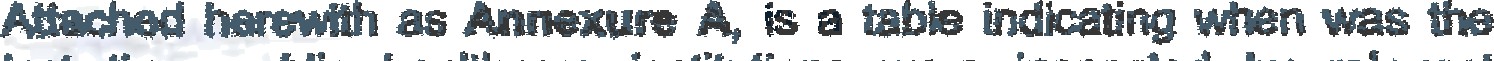 PARMANENTARY QUESTION NO: 2BB9 FOR WRITTEN REPLY BY THE MINi6TER OP H	s	T BER 20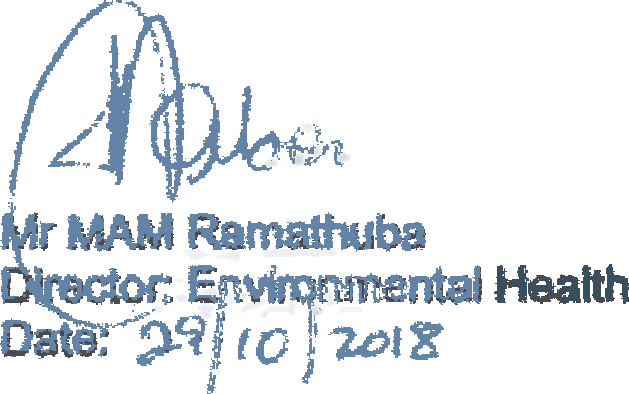 Chief Dtrectoo Environmental Health and Port Health 5ervk›es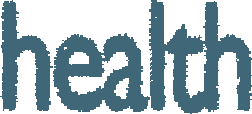 REPUBLIC OF SOUTH AFRIOA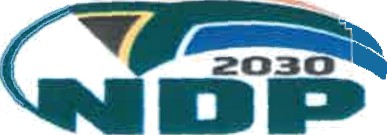 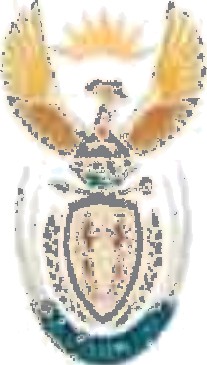 ANNEXURE A:Public Health Facilities inspection records for tho Republic of South Africa as of Octobor 2018Eastern Cape	Alfred Nzo DM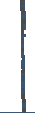 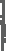 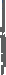 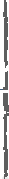 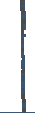 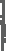 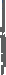 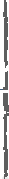 Eastern Cape	Alfred Nzo DMEastern Cape	Alfred Nzo DMEastern Cape	Alfred Nzo DMEastern Cape	Alfred Nzo DMEastern Cape   Alfred Nzo DM “    13.     Eastern Cape     Alfred Nzo DM “” 14. Eastern Cape Alfred Nzo DMEastern Cape	Alfred Nzo DMEastern Cape	Alfred Nzo DMEastern Cape	Alfred Nzo DM) Eastern Cape	Alfred Nzo DMEastern Gape	Alfred Nzo DMEastern Cape	Alfred Nzo DMDaliwonga Clinic Dundee clinic' Elukholweni clinic Gateway clinic Mt Ayliff Gateway clinic Mt Frere Greertville Gateway, Greenville Hospital H(amandana Clinic Imizizi Clinic Isikelo Clinic Isilindini clinic Khanyayo Clinic Khotsong HospitalLikhetlane dinic18 July 201815 June 2018I12 July 201822 February 201824 May 201815 August 201814 June 1818 July 201918 July 201814 June 201818 June 201827 June 201813 July 201813 June 2018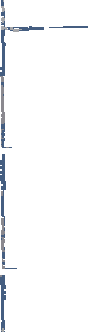 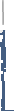 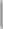 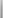 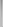 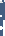 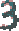 !(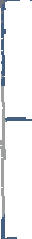 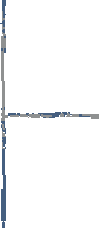 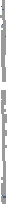 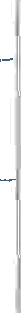 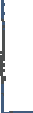 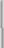 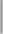 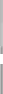 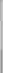 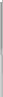 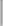 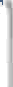 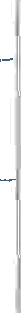 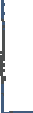 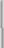 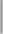 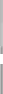 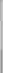 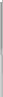 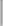 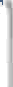 L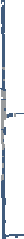 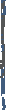 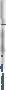 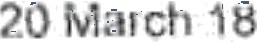 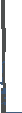 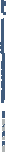 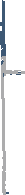 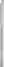 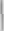 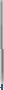 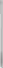 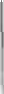 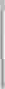 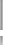 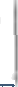 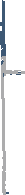 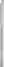 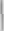 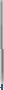 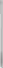 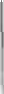 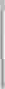 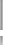 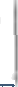 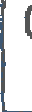 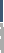 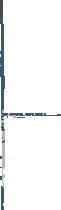 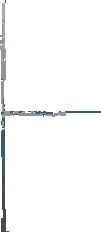 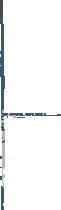 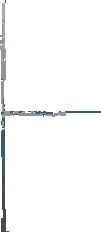 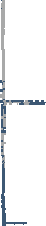 1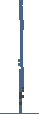 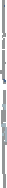 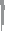 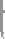 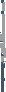 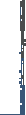 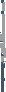 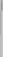 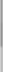 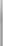 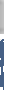 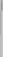 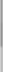 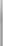 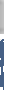 r	147.	Eastern Cape	Amathole DM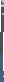 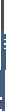 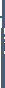 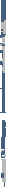 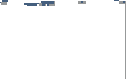 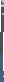 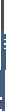 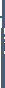 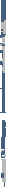 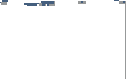 Eastern Cape	Amathole DMEastern Cape	Amathole DMEastern Cape	Amathole DMEastern Cape	Amathole DMEastern Cape	Amathole DMEastern Cape	Amathole DMEastern Cape	Amathole DMEastern Cape	Amathole DMEastern Cape	Amathole DMEastern Cape	Amathole DMEastern Cape	Amathole DMEastern Cape	Amathole DMEastern Cape	Amathole DNIMooiplaas Clinic Mpozolo ClinicMpukane ClinicMqhele Clinic Msendo Clinic Msobomvu Ctinic Mthombe Clinic Mtyholo Clinic Mxhelo Clinic Mzamomhle Clinic,	NdabaXazi ClinicNdwayana Clinic Newtown Clinic Ngcizela dinic1220/09/20181e/oe/2ois19/07/201812/09/201818/09/201826/02/201816/08/1806/09/1808/08/201812/09/201813/08/201804/07/1806/08/201829/08/2018Eastern Cape	, Amathole DM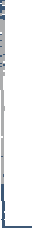 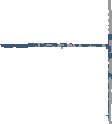 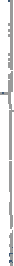 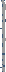 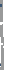 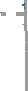 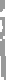 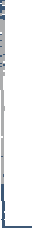 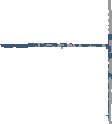 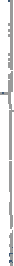 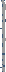 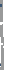 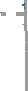 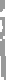 Eastern Cape	Amathole DMEastern Cape	Amathole DMEastern Cape	Amathole DMEastern Cape	Amathole DMEastern Cape	Amathole DMEastern Cape	Amathole DMEastern Cape	Amathole OMEastern Cape	Amathole DMEaslern Cape	Amathole DMEastern Cape	Amathole DMEastern Cape	Amathole DMEastern Cape	Amathole DM "Eastern Cape	Amathole DMNgqusi Clinic Neqwele Clinic Nier Clinic Njwaxa ClinicNomakhwezi Makhenyane Clinic Nompumelelo HospitalNorah Clinic Nozuka Clinic, Nqabara - Dutywa Clinic Nqabara-Witlowvale Clinic Nqabeni Clinic, Nqadu ClinicNqamakwe Community Health Centre Nqancule Clinic18/07/201813/08/1820/08/1829/08/201801/08/2018	”"06/09/1824/08/1824/07/201820/08/201818/09/2018	I13/09/201812/03/201819/07/201824/08/2018”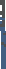 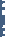 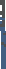 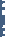 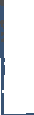 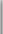 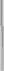 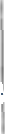 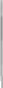 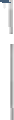 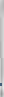 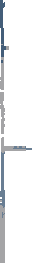 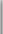 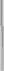 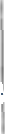 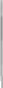 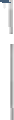 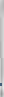 17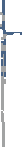 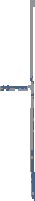 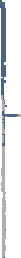 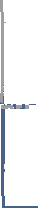 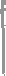 Eastern Cape	Buffalo City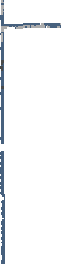 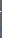 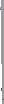 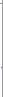 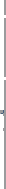 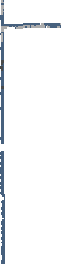 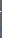 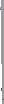 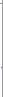 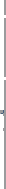 Eastern Cape	Buffalo CityEastern Cape	Buffalo CityEastern Cape	BuPalo CityEastern Cape	Buffalo CityEastern Cape	Buffalo CityEastern Cape	Buffalo CityEastern Cape	Buffalo CityEastern Cape	Buffalo CityEastern Cape	Buffalo CityEastern Cape	Buffalo CityEastern Cape	Buffalo CityEastern Cape	Chris Hani DMEastern Cape	Chris Hani DMGompo B Clinic Gompo C Clinic Greenfields Clinic Mpongo Clinic Ncera ClinicNeeds Camp Clinic Openshaw Clinic Qhuru Clinic Twecu ClinicWelcomewood Clinic West Bank Clinic Zikhova ClinicAll Saints Hospitsi, NgcoboBoomptaas Clinic, Cacadu30/07/201818/09/201826/09/201811/09/201811/oe/2o1s25/09/201811/09/201825/09/201811/09/201825/09/201818/09/201826/09/201821 February 201804 October 2018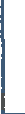 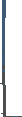 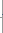 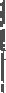 259.	Eastern Cape	Chrls Hani DM 260,	Eastern Cape	Chris Hani DM261.	Eastern Cape	Joe Gqabi DM262.	Eastern Cape	Joe Gqabi DM203.	Eastern Cape	Joe Gqabi DMEastern Cape	Joe Gqabi DMEastern Cape	Joe Gqabi DMEastern Gape	Joe Gqabi DMEastern Cape	Joe Gqabi DM 26B,	Eastern Cape	Joe Gqabi DMEastern Cape	Joe Gqabi DMEastern Cape	Joe Gqabi DMEastern Cape	Joe Gqabi DMTown Clinic, MiddleburgWilhem Stahl Hospital, Middleburg Aliwal North HospitalAliwal North HO9 flat Arthur Yawa ClinicBarkly East Correctional Service ClinicBensonvale Clinic Bhethania clinic Block H Clinic Blue Gums ClinicBurgersdorp Hospital BurgersdorpTown Clinic Cloete Joubert Hospital11 October 2018) 08 August 2018 11/05/201811/05/201810/05/201810/05/201810/05/201807/05/201810/04/201808/05/201806/06/201810/04/201812/06/2018Eastern Cape	Joe Gqabi DMEmpilisweni Clinic"”	04/06/2018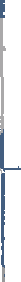 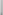 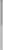 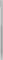 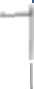 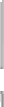 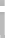 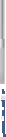 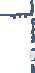 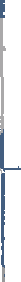 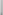 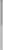 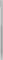 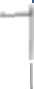 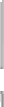 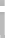 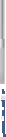 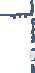 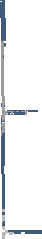 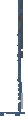 Eastern Cape	Joe Gqabi DM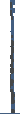 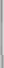 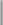 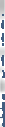 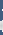 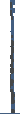 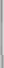 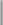 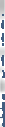 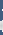 Eastern Cape	Joe Gqabi DMEastern Cape	Joe Gqabi DMEastern Cape	( Joe Gqabi DMEastern Cape	Joe Gqabi DMEastern Cape	Joe Gqabi DMEastern Cape	Joe Gqabi DMEastern Cape	Joe Gqabi DMEastern Cape	Joe Gqabi DMEastern Gape	Joe Gqabi DNIEastern Cape	Joe Gqabi DMEastern Cape	Joe Gqabi DUEastern Cape	Joe Gqabi DMEastern Cape	Joe Gqabi DMPhelandaba ClinicPoly Clinic Queen Noti ClinicRobert Mjobo Clinic Seqhobong clinic Sonwabile Clinic Sonwabo Zandile Clinic St Augustines ClinicSt Francis Hospital St Michael's CllnicSterkspruit Town Clinic Steynsburg Hospital Sunduza ClinicTaylor Bequest Clinic	“2808/201811/05/201826/06/201819/06/201816/05/2018 "	28/06/2018 11/05/201822/06/201810/04/201810/04/201827/06/201807/06/201810/05/201818/06/2018Eastern Gape	Joe Gqabi DM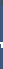 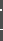 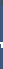 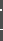 316,	Eastern Cape	Joe Gqabi DMEastern Cape	Joe Gqabi DMEastern Cape	Joe Gqabi DMEastern Cape	Joe Gqabi DMEastern Cape	Joe Gqabi DMEastern Cape	Joe Gqabi DMEastern Cape	, Joe Gqabi DMEastern Cape	Joe Gqabi DMEastern Cape	Joe Gqabi DMEastern Cape	Joe Gqabi DMEastern Cape	Nelson Mandela BayEastern Cape	Nelson Mandela BayEastern Cape	Nelson Mandela Bay!	ITaylor Bequest Hospital Thembisa Clinic Tsitsana clinicUgie Town Clinic Ulundi clinic Umga Flats clinicUmlamli Gateaway Clinic Umlamli Hospital Venterstad Clinic Witterbergen Clinic Zenethemba ClinicAlgoa Park Clinic Gelvendale Clinic Gelvendale Clinic| 15/06/201812/04/201811/05/2018 l 11/06/2018 08/05/201824/05/201814/06/201814/06/201815/05/201815/05/201810/05/201821 June 201820 June 201820 June 2018Eastern Cape	Nelson Mandela Bay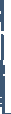 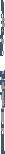 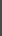 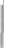 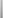 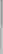 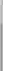 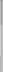 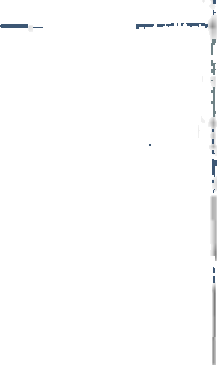 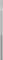 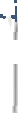 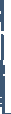 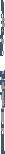 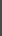 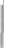 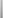 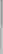 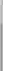 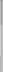 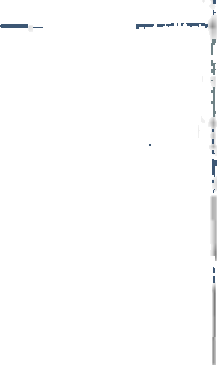 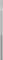 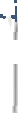 Eastern Cape	Nelson Mandela BayEastern Cape	Nelson Mandela BayEastern Cape	Nelson Mandela Bay› ""	333.	Eastern Cape	Nelson Mandela Bay)“	334.	Eastern Cape	Nelson Mandela BayEastern Cape	Nelson Mandela BayEastern Cape	Nelson Mandela BayEastern Cape	Nelson Mandela BayEastern Cape	Nelson Mandela day 339,		Eastern Cape	Nelson Mandela BayEastern Cape	Nelson Mandela BayEastern Cape	Nelson Mandela BayEastern Cape	Nelson Mandela Bay' Govern Mbeki Clinic Koeten Clinic KwaZakhele CHC Kwazakhele ClinicLunga Kobese Clinic	" Max Madlingozi Clinic Missionvale ClinicNew Brighton ClinicNU 11Clinic NU 2 ClinicPE Central CHC Schaudervitle Clinic Tshangana Clinic Veeplaas Clinic24 July 201820 June 201830 July 201810 August 201816 August 201814 August 201629 June 201817 August 201823 July 201809 August 201823 July 201820 June 201813 August 201827 August 2018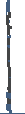 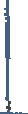 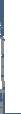 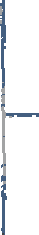 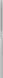 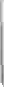 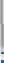 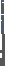 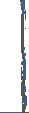 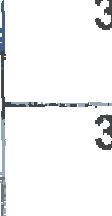 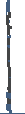 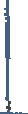 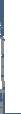 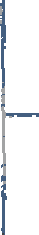 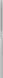 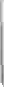 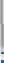 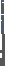 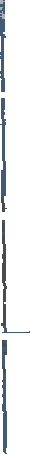 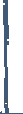 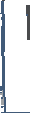 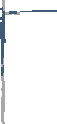 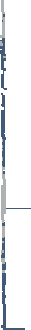 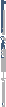 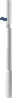 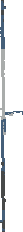 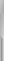 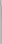 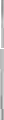 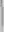 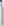 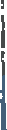 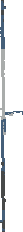 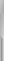 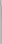 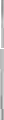 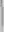 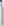 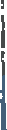 Eastern Cape	OR Tambo DMEastern Cape	OR Tambo DMEastern Cape	OR Tambo DMEastern Cape	OR Tambo DMEastern Cape	OR Tambo DMEastern Cape	OR Tambo DMEastern Cape	OR Tambo DMEastern Cape	FOR Tambo DMEastern Cape	OR Tambo DMEastern Cape	OR Tambo DMEastern Cape	OR Tambo DMEastern Cape	OR Tambo DMEastern Cape	Sarah Baartman DMEastern Cape	Sarah Baartman DMParlmerton Qaukeni clinic Qunu clinic Remand prison Remand prisonSt Elizabeth Hospital Upper xhongora clinic VillageXhopozo clinic Xurana clinic Zwelabhunga clinic Zwelichumile clinic Addo Town Clinic Aeroville clinic23/11/201728/11/201712-07-201807 - 08 - 201807 - 08 - 201801/08/201717 -07 - 201816/01/201706/11/201710-10-201811-07-201811September 2018	"23 June 2017Eastern Cape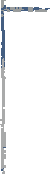 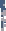 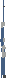 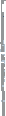 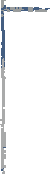 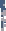 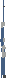 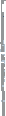 Eastern CapeEastern CapeEastern CapeEastern CapeEastern CapeEastern CapeEastern CapeEastern CapeEasternCapeEastern CapeEastern Cape307.	Eastern CapeEastern CapeSarah Baartman DM Sarah BaBrtrnan DM Sarah Baartman DM Sarah Baartman DM Sarah Baartman DM Sarah Baartman DMSarah Baartman DM Sarah Baartman DM Sarah Baartman DM Sarah Baartman DM Sarah Baartman DMSarah Baartman DM Sarah Baa’rtman OM Sarah Baartman DNIAndrles Vosloo Hospital Beatrice Ngwentle dinic Bersig Clinic Bhongweni Clinic Clarkson Clinic Coldstream ClinicDr Louw & Partners surgery Ext 7 ClinicGracey clinic Joza Clinic Kirkwood Clinic Kirkwood HospitalLifé Esldimeni HospitalMalone Parrish T8 Hospital22 February 201823 June 201704 September 201829 September 201706 February 201807  February 201817 March 201709 October 20186 January 201709 October 201827  July 201827 July 201821 August 201814 August 2017Eastern Cape	Sarah Baartman DMEastern Cape	Sarah Baartman DMEastern Cape	Sarah Baartman DMEastern Cape	Sarah Baartman DMEastern Cape	Sarah Baartman DMEastern Cape	Sarah Baartman DMEastern Cape	Sarah Baartman DMEastern Cape	Sarah Baartman DMEastern Cape	Sarah Baartman DM 408,		Eastern Cape	Sarah Baartman DM409.	Eastern Cape	Sarah Baartman DM410.	Eastern Cape	Sarah Baartman DM411.	Eastern Cape	Sarah Baartman DM412.	Eastern Cape	Sarah Baartman DMMiddle-terrace ClinicMoses Mabida ClinicNalithemba Hospital / Port Alfred Hospital Nomathamsanqa ClinicPaterson Clinic Rietbron Clinic Sanddrift Clinic Steytlervitle Clinic Storms River Clinic Tantye Clinic Trochem pharmacy TromedUnion street clinicVera Barford Clinic3009 October 2018	,I10 October 2018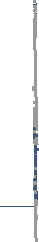 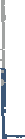 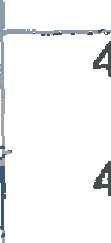 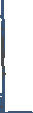 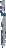 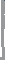 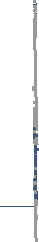 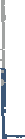 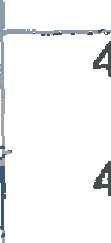 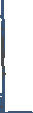 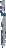 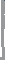 01 August 201711 September 201826 August 201805 September 201806 February 201804 September 201806 February 201809 October 201817 March 201712 September 20171 February 201722 February 2018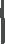 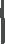 32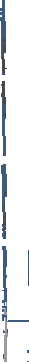 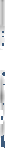 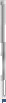 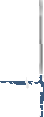 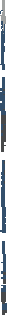 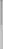 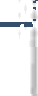 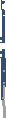 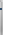 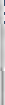 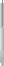 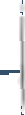 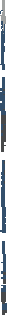 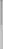 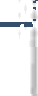 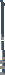 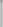 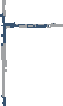 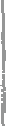 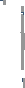 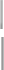 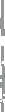 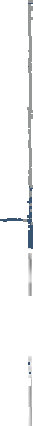 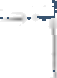 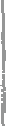 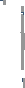 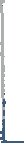 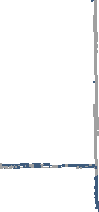 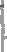 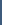 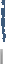 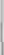 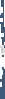 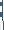 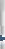 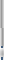 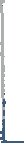 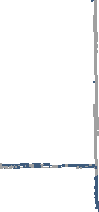 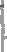 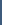 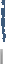 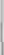 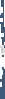 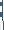 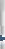 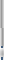 494.	FreeState495.	FreeStata496.	FreeState497.	FreeState498.	FreeStateI	499.	Free StateFree StateFree StateFree StateFree StateFree StateFree StateFree State (	507.		FreeStateFree State’  Free StateFree StateFreeStateFreeStateFreeStateThabo Mofut9anyana DM Thabo Mofutsanyana DM Thabo Mofutsanyana DM Thabo Mofutsanyana DM Thabo Mofutsanyana DM Thabo Mofutsanyana DM Thabo Mofutsanyana OM Thabo Mofutsanyana DM Thabo Mofutsanyana OM Thabo Mofutsanyana DM Thabo Mofutsanyana DMThabo Mofutsanyana DM Thabo Mofutsanyana DM Thabo Mofutsanyana OM Thabo Mofutsanyana DM Thabo Mofutsanyana DM Thabo Mofutsanyana DM Thabo Mofutsanyana DM Thabo Mofuaanyana DM Thabo Mofutsanyana DMMahaig Clinic Makeneng Makeneng Clinic Makhalaneng Makhaolaneng Clinic MakoaneMakwane Clinic Malesaoana Malesawana Clinic Mamello CHC Manapo HospitalManyatseng Clinc Manyatseng Clinic Marahong Marakong Clinic Marqua‹d CHC Masebabatso Clinic Masebabatso Clinic Matsieng Matwabeng Clinlc2016/11/1424/05/20182018/09/1921/06/201821/06/2018	!13/06/2018None25/06/201825/06/2018I 81/08/2018 21/12/201810/09/2020None30/07/2018None None 30/08/2018None21/06/201829/08/2018Free State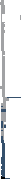 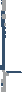 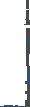 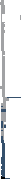 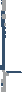 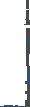 Free StateFree StateFree StateFree StateFree StateFree StateFree StateFree StateFree StateFree StateFree StateFree StateFree StateFree StateFree StateFree StateFree StateFree StateFree StateFree StateThabo Mofutsanyana DM Thabo Mofutsanyana DM Thabo Mofutsanyana DM Thabo Mofutsanyana DM Thabo Mofutsanyana DM Thabo Mofutsanyana DM Thabo Mofutsanyana DM Thabo Mofutsanyana DM Thabo Mofutsanyana DM Thabo Mofutsanyana DM Thabo Mofutsanyana DM Thabo Mofutsanyana DM Thabo Mofutsanyana DM Thabo Mofutsanyana DM Thabo Mofutsanyana DM Thabo Mofutsanyana DM Thabo Mofutsanyana DM Thabo Mofutsanyana DM Thabo Mofutsanyana DM Thabo Mofutsanyana DM Thabo Mofutsanyana DMMatwabeng Clinic Mauersnek Clinic Mauersnek Clinic Memet Clinic Meqheleng Ctinic Meqheleng ClinicMofumahadi Manapo Mopeli Regional MonontshaMonontsha Clinic Mphatlalatsane Mphatlalatsane Clinic Mphohadi Clinic Mphohadi Clinic Namahadi Clinic NamahaliNational Health Laboratories Nketoana ClinicNketoana District Hospital Nketoana District Hospital Nothnigel ClinicNotnagel ClinicNone 10/09/2021None 25/04/201830/08/2018None 13/09/201821/06/201821/06/201813/06/2018None 17/09/2018None None 31/07/201812.06.201806/06/201816/10/201806/09/2018Nane 31/08/2018Free StateFree State1	537.	Free State‹	538.	Free State i'	539.	Free StatoFree StateFree StateFree StateFree StateFree StateFree StateFree StateFree StateFree StateFree StateFree StateFree StateFree StateThabo Mofutsanyana DM Thabo Mofutsanyana DM Thabo Mofutsanyana DMThabo Mofutsanyana DMThabo Mofutsanyana DM Thabo Mofutsanyana DM Thabo Mofutsanyana DM Thabo Mofutsanyana DM Thabo Mofutsanyana DM Thabo Mofutsanyana DM Thabo Mofutsanyana DM Thabo Mofutsanyana DM Thabo Mofutsanyana DM Thabo Mofutsanyana DM Thabo Mofutsanyana DM Thabo Mofutsanyana DM Thabo Mofutsanyana DM Thabo Mofutsanyana DMNthablseng Nthabiseng Clinic Nthabiseng ClinicNthabiseng ClinicO R Tambo ClinicO.R Tambo Clinic Paballong Paballong Clinic Paul Roux Clinlc Paul Roux Clinic Petsana Clinlc Petsana ClinicPhekolong District Hospital Phekolong District Hospital Phomoiong Clinic Phomolong Clinic Phumeiela District Hospital Phumetela District Hospital25/06/2018NoneNoneNoneNone26/08/201826/06/201825/06/201827/00/2018None21/08/2018	”"17/09/201830/08/201813.04.201830/08/2018None21/09/201814/06/2016&07/12/2016!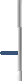 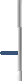 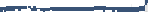 i	555.	Free StateThabo Mofutsanyana DMPhuthuloha District Hospital16/10/2018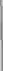 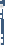 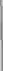 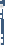 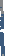 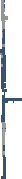 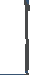 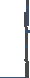 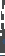 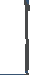 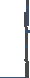 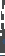 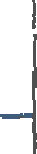 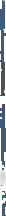 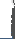 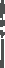 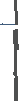 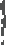 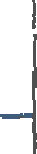 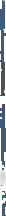 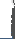 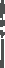 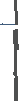 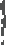 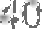 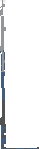 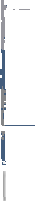 825.	Gauteng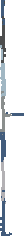 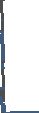 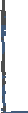 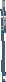 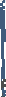 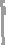 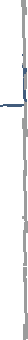 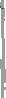 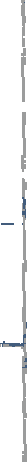 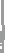 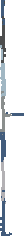 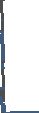 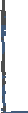 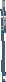 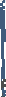 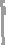 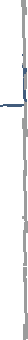 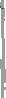 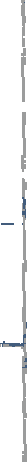 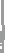 GautengGautengGautengGautengGautengGautengGautengGautengGautengGautengGauteng637,	Gauteng638.	GautengCity of Ekurhuleni City of Ekurhuleni City of Ekurhuleni City of Ekurhuleni City of Ekurhuleni City of Ekurhuleni City of Ekurhuleni City of Ekurhuleni City of Ekurhuleni City of Ekurhuleni City of Ekurhuleni City of Ekurhuleni City of Ekurhuleni Cfty of EkurhuleniEMM Kemston cIi»ic EMM Lethabong EMM Mary MoodleyEndayeni Clinic, 5 & 6 James Moleya Erin ClinicErin CtinicEsangweni ClinicEsangweni Clinic) Ethafeni Clinic; Ethafeni Clinic Ethafeni MOUEthaieni MOUExtenision 28 clinicGeluksdal Clinic24/09/201802/08/2018Not inspected29/01/201519/04/201819/04/201814/08/201814/08/201617/07/ 201817/07/ 201806/08/ 201806/08/ 20185 March 201820 August 2018	J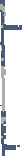 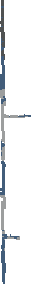 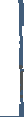 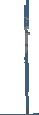 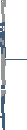 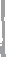 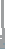 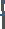 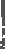 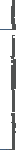 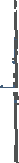 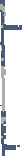 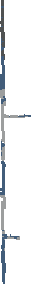 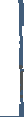 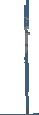 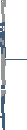 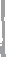 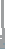 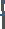 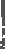 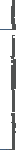 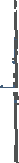 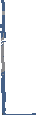 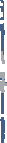 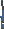 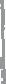 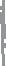 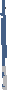 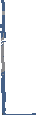 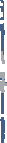 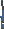 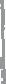 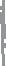 1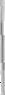 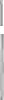 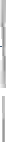 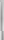 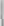 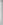 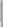 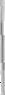 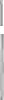 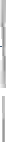 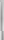 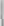 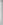 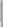 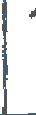 )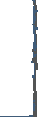 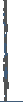 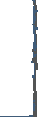 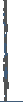 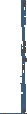 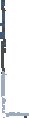 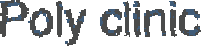 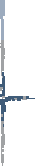 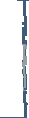 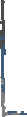 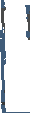 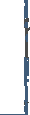 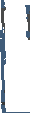 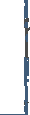 _._/683.	Gauteng684.	Gauteng685.	GautengCity of Ekurhuleni City of Ekurhuleni City of EkurhuleniSiovo park clinic - Durban Drive-8onto Thobela ClinicSpartan Clinic12 October 201817 July 2018”	31 May 2018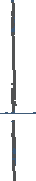 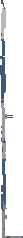 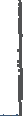 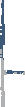 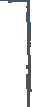 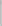 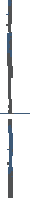 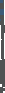 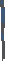 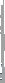 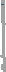 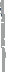 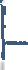 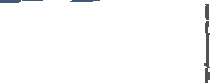 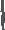 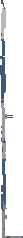 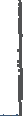 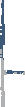 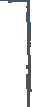 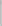 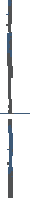 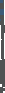 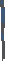 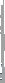 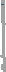 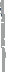 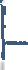 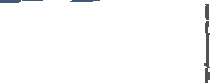 16 August 2018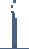 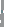 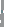 20 July 2018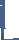 )	20 July 2018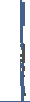 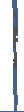 20 July 2018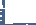 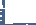 6 March 2018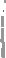 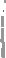 6 March 201827 August 201827 August 2018	 10 August 2018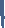 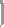 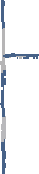 16 August 2018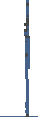 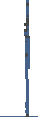 28 September 201804 July 201817 July 2018)	709.	Gauteng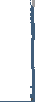 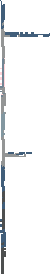 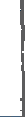 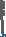 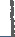 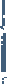 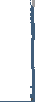 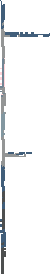 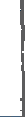 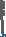 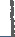 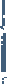 710.	Gauteng711.	Gauteng712.	Gautengi713,	Gauteng714.	GautengI715.	GautengCity of Ei‹urhuleni City of Ekurhuleni City of Ekurhuleni City of Ekurhuleni City of Ekurhuleni City of Ekurhuleni City of Ekurhulenil Tsietsi ClinicVan Dyk Park ClinicVilla Lisa Clinic! Wannenburg Municipal Clinic, White City Clinic - 7999 Thema Winnie Mandela ClinicWinnie Mandela Clinic27 September 20183 September 2018	I13 March 2018!18 June 201805 October 2018 28/05/201828/05/2018/	71g.	KwaZulu Natal717.	KwaZulu NatalI718.	KwaZulu Natal1	719.	KwaZulu Natal (	720.	KwaZulu Natal 721.		KwaZulu Natal 722.		KwaZulu Natal  723.		KwaZulu Natal)	724.	KwaZulu NatalHarry Gwala (Sisonke)	Christ The King HospitalHarry Gwala (Slsonke)	E.G & Usher Memorial HospitalHarry Gwala (Sisonke)	Gcinokuhle Clinic Harry Gwala (Sisonke)	Gqumeni ClinicHarry Gwala (Sisonke)	Gugwini clinicHarry Gwala (Sisonke)	Gwala cllnicHsrry Gwala (Sisonke)	Hlokozi ClinicHarry Gwala (Sisonke)		Ibisi clinic iHarry Gwala (Sisonke)	lxopo Ctlnic08/10/201822/8/201808/10/201509/04/2018 l 17/07/2018 29/01/2012Nil 15/05/2018Nil491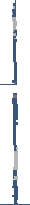 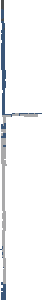 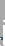 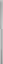 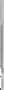 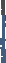 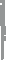 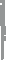 1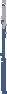 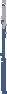 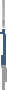 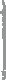 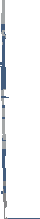 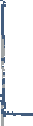 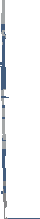 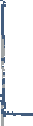 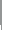 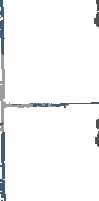 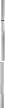 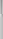 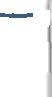 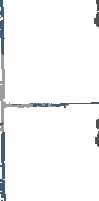 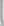 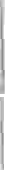 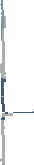 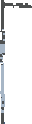 1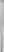 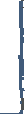 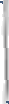 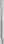 802.	KwaZulu Natal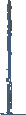 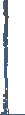 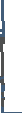 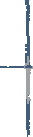 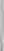 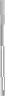 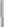 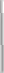 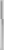 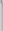 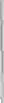 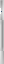 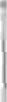 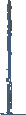 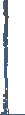 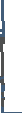 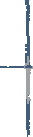 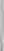 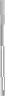 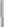 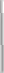 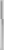 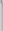 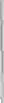 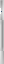 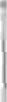 803.	KwaZulu Natal804.	KwaZulu Natal]		805.	KwaZulu Natal 806.	KwaZulu Natal807.	KwaZulu Natal808.	KwaZulu Natal ”	809.	KwaZulu Natal 810.		KwaZulu Natal811.	KwaZulu Natal812.	KwaZulu Natal813.	KwaZulu Natal814.	KwaZulu Natal815.	KwaZulu NatalKing Cetshwayo King Cetshwayo King Cetshwayo King Cetshwayo King Cetshwayo King Cekhwayo King Cetshwayo King Cetshwayo King Cetshwayo King Cetshwayo King Getshwayo King Cetshwa'yo King Cetshwayo King CetshwayoNomponjwana Clinic Nongamlana Clinic Ntambanana	" Ntumeni ClinicNtuze Clinic Nxamalala Clinlc Ocilwane Clinicj Osungulweni ClinicPhaphamani Clinic Queen Nandi Hospital Samungu Clinic Sappi ClinicGbxioClikSiphilile Clinic15/08/201808/10/201812/09/201819/04/201611/07/201824/08/201812/09/2016U2/11/201811/07/201828/09/201813/09/201711/09/201817/07/201805/03/2015)	816.	KwaZulu Natal	King Cetshwayo	12/09/2018”"	817.	KwaZulu Natal	King Cetshwayo ”	818.	KwaZulu Natal	King Cetshwayo 819.  ( KwaZulu Natal	King Cekhwayo 820.	KwaZulu Natal	King Cetshwayo 821.	KwaZulu Natal	King Cetshwayo 822.	KwaZulu Natal	King CetshwayoSt Mary’s Hosp Thokozani Clinic uMhlathuze Clinic Umhlathuze Clinic Emp Xulu ClinicYanguye Clinic12/07/201806/07/201828/09/201829/08/201805/07/201816/10/2018823.	KwaZulu Natal	Ugu District Municipality	Assissi clinic 824.	KwaZulu Natal	Ugu District Municipality	Bhomela clinic 825.	KwaZulu Natal	Ugu District Municipality	Braemar clinic 826.	KwaZulu Natal	Ugu District Municipality	Brsma clinic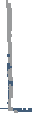 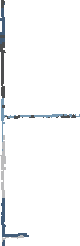 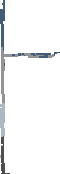 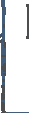 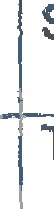 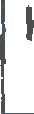 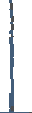 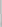 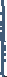 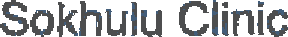 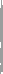 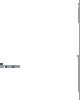 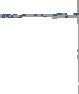 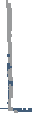 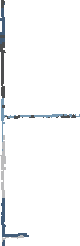 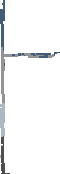 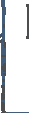 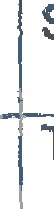 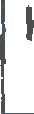 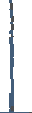 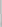 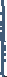 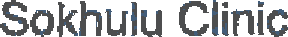 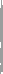 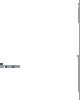 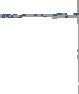 827.	KwaZulu Natal	Ugu District Municipality	Bremaer Islamic clinic828.	KwaZulu Natal	Ugu District Municipality	l3langezwa clinic829.	, KwaZulu Natal	Ugu District Municipality	Dududu clinic10.04.201814.06.201825.07.201816.10.201816.10.201818.09.201812.07.2018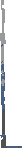 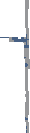 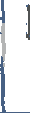 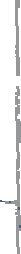 ) 844. KwaZulu Natal  Ugu District Municipality 845. KwaZulu Natal Ugu District Municipality 846. KwaZulu Natal ( Ugu District Municipality 847. KwaZulu Natal Ugu District Municipality 848.  KwaZulu Natal  Ugu District Mt‹nicipality849.	KwaZulu Natal	Ugu District Municipality850.	KwaZulu Natal	Ugu District MunicipalityMarburg clinic Margate clinic Meadow Sweet Clinic uqangeni clinic Mgayi clinicMorrison’s dinic Mthimude clinic12.09.201830.08.201802.10.201803.10.201015.08.201802.10.2018, 20.07.2018851.	KwaZulu Natal	Ugu District Municipality	I Murchison clinic	17.10,2018852.	KwaZulu Natal	Ugu District Municipality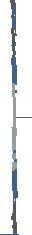 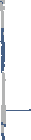 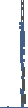 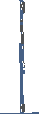 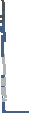 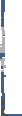 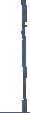 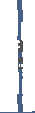 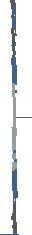 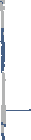 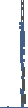 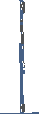 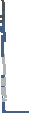 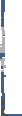 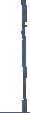 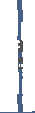 ! 853.  KwaZulu Natal  Ugu District Municipality 854. KwaZulu Natal Ugu District Municipality 855. KwaZulu Natal Ugu District Municipality 856. KwaZulu Natal Ugu District Municipality 857.  KwaZulu Natal  Ugu District MunicipalityMurchison hospital Mvutshini clinic Ndalu clinic Ndwebu clinic Nhlalwane clinicNtabeni clinic11.09.201814.08.201812.09.201810.07.201808.00.201814.08.20181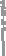 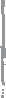 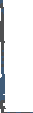 1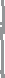 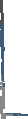 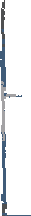 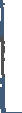 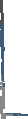 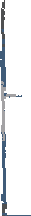 1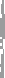 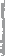 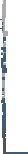 11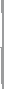 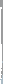 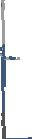 908.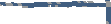 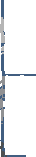 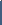 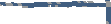 909.KwaZulu Natal KwaZulu NatalZululand Zululandi Edlebe ClinicEkubungazeleni Clinic17/05/201726/09/2018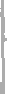 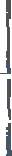 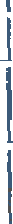 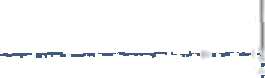 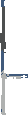 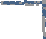 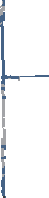 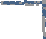 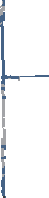 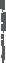 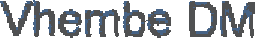 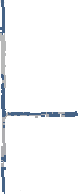 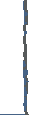 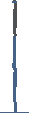 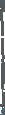 ii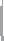 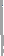 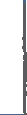 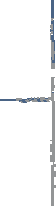 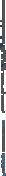 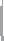 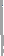 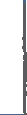 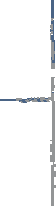 LimpopoVhembe DMLevubu Clinic11/06/2018Limpopo	Vhembe DMLwamondo Clinic20/07/2018Limpopo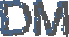 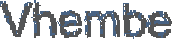 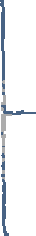 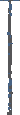 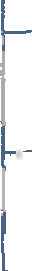 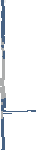 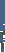 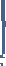 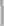 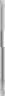 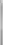 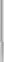 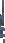 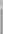 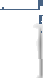 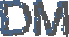 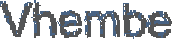 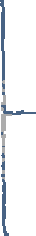 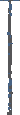 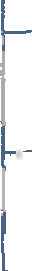 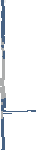 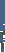 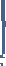 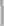 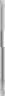 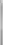 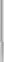 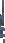 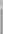 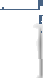 LimpopoLimpopoLimpopoLimpopoLimpopoLimpopo!	987.	Limpopo988.	Limpopo989.	Limpopo890.	Limpopo991.	LimpopoVhembe DM Vhembe DM Vhembe DM Vhembe DM Vhembe DM Vhembe DM Vhembe DM Vhembe DM Vhembe DMVhembe DM Vhembe DMMadala Clinic Madimbo Clinic Madombidzha Clinic Maalula Clinic! Magwedzha Glinic Makahlule Clinic Makhado Health Centre Makonde Clinic Makuleke ClinicMakuya Clinic! Malamulele HospitalMandala Health Cenke27/09/201818/09/201823/05/201804/08/201811/07/2018None17/10/201822/09/201817/07/201804/09/201818/10/201818/10/2018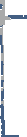 ! I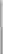 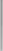 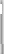 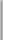 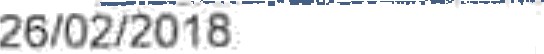 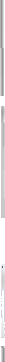 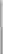 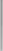 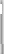 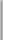 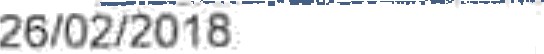 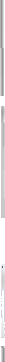 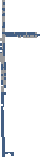 1006. Limpopo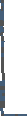 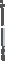 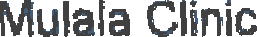 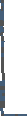 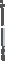 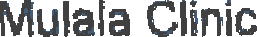 Vhembe DMMphambo Health Centre08/10/20181007.	Limpopo	Vhembe DMMphephu Clinic22/05/20181008.  Limpopo1009.  Limpopo1010. Limpopo1011. Limpopo1012.	Limpopo1013.	Limpopo1014. Limpopo1015. Limpopo,	1016. Limpopo1017. Limpopo1	1018.   LimpopoVhembe DM VtembeDM Vhembe DMVhembe DM Vhembe DM Vhembe DM Vhembe DM, Vhembe DM Vhembe DM Vhembe DMVhembeDVMtititi Clinic Mudimeli Clinic Mudimeli ClinicMuila ClinicMuku!aC1n1cMuledani Clinic Muledani Clinic Mulenzhe Clinic Mulima Clinic Murangoni ClinicNone 26/02/201820/08/201804/06/2D1822/08/201818/10/201818/10/201815/201806/03/201818/04/20180g/07/20181019a Limpopo ”	Vhembe DMMusina Hospital6718/10/2018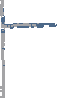 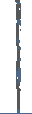 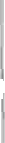 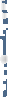 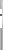 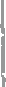 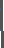 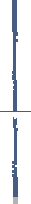 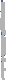 i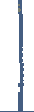 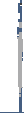 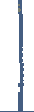 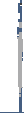 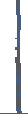 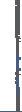 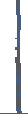 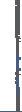 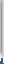 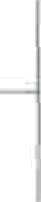 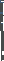 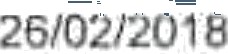 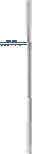 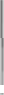 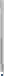 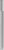 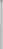 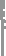 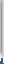 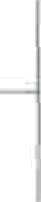 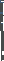 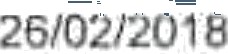 1062. Limpopo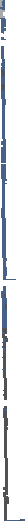 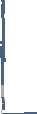 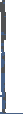 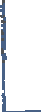 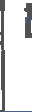 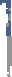 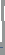 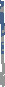 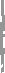 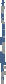 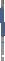 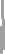 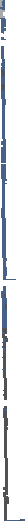 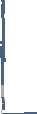 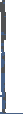 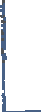 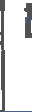 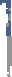 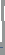 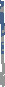 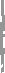 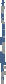 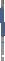 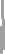 1063. Limpopo1064. Limpopo1065.	Limpopo1066.  Limpopo1067. Limpopo'	1068.   Limpopo1069.   Limpopo1070. Limpopo1071.   Limpopo1072. Limpopo1073. Limpopo1074. Limpopo1075.	LimpopoVhembe DM Vhembe DM Vhembe DM Vhembe DM Vhembe DM Vhembe DM Vhembe DM Vhembe OM Vhembe DM Vhembe DM Vhembe DM Vhembe DM Vhembe DM Vhembe DMT9hipise Clinic Tshisaulu Clinic Tshisaulu Clinic Tshiungani Clinic Tshixwadza Clinic Tswinga Clinic Tswinga Clinic Valdezia ClinicVhufuli-Tshitereke ClinicVhurivhuri Clinic Vleifontein Clinic Vuvha Clinic Vyboom Clinic Wayeni Clinic29/09/201815/10/201818/09/201820/06/201820/06/201811/07/201806/03/201820/07/201818/10/201820/09/201805/09/201815/03/201827/06/201810/07/20181076.   Limpopo	Vhembe DMWilliam Edie health Centrel 18/10/20181077. MpumalBnga	Ehlanzeni District Municipality	Barberton Hospital 1078.  Mpumalanga	Ehlanzeni District Municipality	Belfast Clinic 1079.  Mpumalanga	Ehlanzeni District Municipality	Bischfontein Clinic 1080. Mpumalanga	Ehlanzeni District Municipality	Block B Clinic 1081.  Mpumalanga	Ehlanzeni District Municipality	Block S Clinic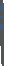 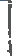 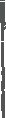 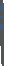 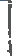 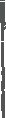 1082.  Mpumslanga	Ehlanzeni District Municipality	Bongani TB Hospital 1083.  Mpumalanga	Ehlanzeni District Municipality	Brooklyn Clinic 1084. Mpumalanga	Ehlanzeni District Municipality	Cattondale Clinic 1085.  Mpumalanga	Ehlanzeni District Municipality	Croc valley Clinic 1086. Mpumalanga	Ehlanzeni District Municipality	Dlngleydale Clinic 1087. Mpumalanga	Ehlanzeni District Municipality	Dludluma Clinic 1088.  Mpumalanga	Ehlanzeni District Municipality	Dwarstoop Clinic 1089. Mpumalanga	Ehlanzeni District Municipality	Edinburg Clinic10/05/201817/08/201819/12/201725/01/201829/03/201817/1CI/201809/01/201811/12/201724/07/201822/12/201802/11/201719/12/201721/09/2017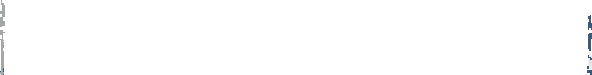 1130. Mpumalanga	Ehlanzeni District Municipality 1131.	Mpumalanga	Gert Sibande DM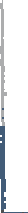 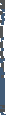 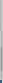 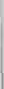 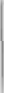 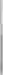 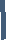 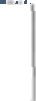 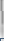 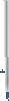 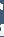 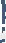 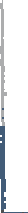 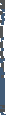 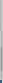 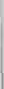 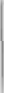 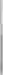 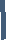 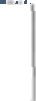 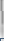 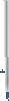 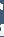 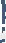 1132. Mpumalanga Cert Sibande DM 1133. Mpumalanga Gert Sibande DM 1134. Mpumalanga Gert Sibande DM 1135. Mpumalanga Gert Sibande DM 1136. Mpumalanga Gert Sibande DM 1137. Mpumalanga Gert Sibande DM 1138.  Mpumalanga      Gert Sibande DM! 1139.  Mpumalanga  Gert Sibande DM 1140. Mpumalanga Gert Sibande DM 1141. Mpumalanga Gert Sibande DM 1142. Mpumalanga Gert Sibande DM 1143.  Mpumalanga      Gert Sibande DMWelverdiend Clinic 1street clinic Amersfoort clinicAmsterdam CHC Bethal clinfC Bettysgoed clinic Carolina Town clinic Derby clinic Diepdale clinic Driefontein CHC Emthonjeni clinic Ezamokuhle clinic Fernie 1 clinic Glenmore clinic“"	12/09/201819/09/201822/08/201807/08/201815/0tl/2018”08/08/201820/07/201804/09/2018 i 10/09/2018 01/08/201820/08/201822/08/201811/09/201828/08/2018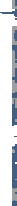 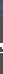 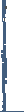 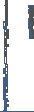 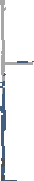 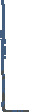 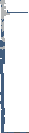 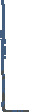 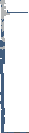 17B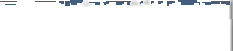 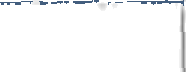 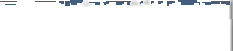 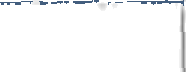 1172. Mpumalanga Gert Sibande DM 1173. Mpumalanga Gert Sibande DM 1174. Mpumalanga Gert Sibande DM 1175. Mpumalanga Gert Sibande DM 1176. Mpumalanga Gert Sibande DM 1177. Mpumalanga Gert Sibande DMTjakastad clinic Tjakastad clinic TLC clinic Trichardt clinic Vtakplaas clinic Volksrust clinic23/07/201823/07/201828/08/201808/08/201813/08/201830/07/20181178. Mpumalanga	Gert Sibande DM	Warbuton CHC 1179. Mpumalanga	Nkangala District Municipality	Allemansdrift B clinic 1180. Mpumalanga	Nkangala District Municipality	Allemansdrift C CHC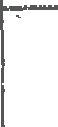 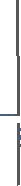 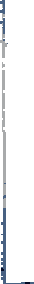 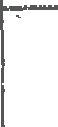 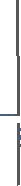 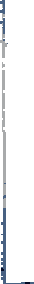 1181. Mpumalanga	Nkangala District MunicipallBelfast Gate Clinic1182. Mpumalanga	Nkangala District Municipality	Bloedfontein clinic1183.  Mpumalanga	Nkangala District MunicipalityBoven Gate Clinic1184. Mpumalanga	Nkangala District Municipality	Civic Centre clinic 1185. Mpumalanga	Nkangala District Municipality	Civic clinic)) 27/09/2018 19/12/2017! 17/05/201825/06/201830/11/201722/08/201714-05-201821-09-20171186. Mpumalanga		Nkangala District Municipality 1187. Mpumalanga	Nkangala District Municipality 1188. Mpumalanga	Nkangala District Municipality 1189. Mpumalanga	Nkangala District Municipality 1190. Mpumalanga	Nkangala District Municipality ”"1191a "Mpumalanga		Nkangala District Municipality 1192. Mpumalanga	Nkangala District Municipality 1193. Mpumalanga	Nkangala District Municipality 1164. Mpumalanga	Nkangala District Municipality 1195.	Mpumalanga	Nkangala District Municipality 1196. Mpumalanga	Nkangala District Municipality 1197. Mpumalanga	Nkangala District Municipality 1198. Mpumalanga	Nkangala District Municipality 1199. Mpumalanga	Nkangala District Municipality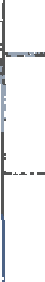 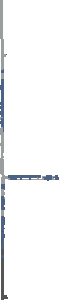 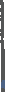 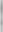 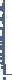 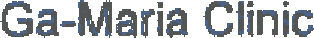 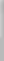 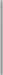 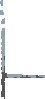 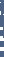 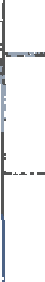 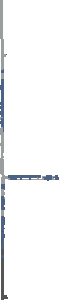 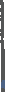 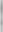 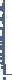 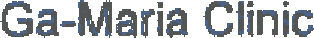 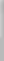 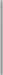 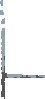 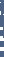 Debeurspit clinic Eastdene clinic Eastdene clinicEkuphileni Medical CentreEmpilweni clinicEmthonjeni Clinic Extension 6Extension 6Extension 6 clinicExtension 8Extension, Simunye clinicGa-Maria ClinicGemsbokspruit clinicI 28/03/2018 21-09-201720-03-201814/12/201712/07/201821/06/201821-11-2017i 28-06-201815-05-201824-10-201728-06-201820/09/201713/06/201804/04/2018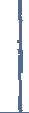 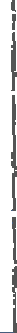 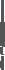 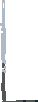 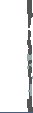 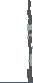 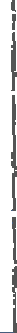 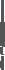 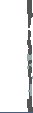 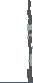 1228. Mpumalanga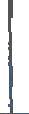 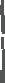 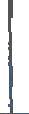 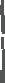 1229. Mpumalanga1230. Mpumalanga"	1231. Mpumalanga “!1232. Mpumalanga1233. Mpumalanga1234. Mpumalanga1235. Mpumalanga1236. Mpumalanga1237. Mpumalanga1238. Mpumalanga1239. Mpumalanga1240. Mpumalanga1241. MpumalangaNkangala District Municipality Nkangala District Municipality Nkangala District Municipality Nkangala District Municipality Nkangala District Municipality Nhangala District Municipality Nkangala District MunicipalityNhangala  District MunicipalityNkangala District Municipality Nkangala District Municipality Nkangala District Municipality Nkangala District Municipality Nkangala District Municipality Nkangala District MunicipalityPhake ClinicPieterskraal Clinic Pullen’s hope clinicRhenosterkop Clinic Rietspruit clinicSakhelwe Clinic Seabe CHCSenzangakhona Digital Village Clinic Simunye ClinicSiyabuswa ChcSiyathuthuka Clinic Thembalethu CHCThubelihle CHC Troya clinic23/10/201725/06/201814-11-20172017/12/0118/01/201826/06/201818/05/201817/01/201821-11-201713/12/201725/06/201818/09/201828/02/201828/02/2018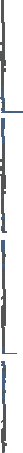 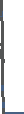 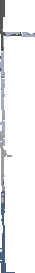 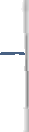 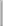 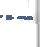 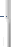 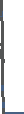 ›ago1261.1262.1263.1264.1265.1266.1267.1268.1269.1270.1271.1272.Northern Cape Northern Cape Northern Cape Northern Cape Northern Cape Northern Cape Northern Cape Northern Cape Northern Cape Northern Cape Northern Cape Northern Cape Northern Cape Northern Cape Northern Cape Northern CapeFrances Baard Frances Baard Frances Baard Frances Baard Frances Baard Frances Baard Frances Baard Frances Baard Frances Baard Frances Baard Frances BaardNamakwa District Municipality Namakwa District Municipality Namakwa Oistrict Municipality Namakwa District Municipality Namakwa District MunicipalityFloors ClinicGaleshewe Day Hospital Greenpoint Clinic Kimberley Hospital MaDoyle ClinicMapule Matsepane ClinicMasakane Clinic Mental Hospital Phutanang Clinic West End Hospital Winston Torres ClinicAbraham Esau Hospital (Calvinia)Aggerteys Clinic Brandvlei CHC Buffelsrivier Clinic Calvinia ClinicUnknown Unknown Unknown Unknown Unknown Unknown Unknown Unknown Unknown Unknown Unknown 03/10/201817/07/201809/10/201814/08/201817/09/20181273.	Northern Cape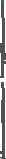 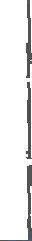 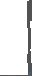 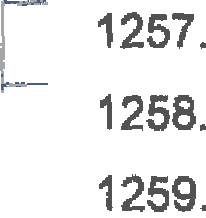 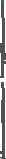 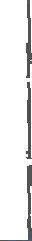 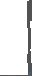 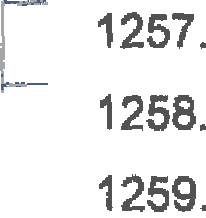 1274.  Northern Cape1275.  Northern Cape1276. Northern Cape1277.  Northern CapeNamakwa District Municipality Namakwa District Municipality Namakwa District Municipality Namakwa District Municipality Namakwa District MunicipalityDr van Niekerk Hospital Eksteenfontein Clinic Fraserburg CHC Garies ClinicJoe Slovo CHC27/07/201820/08/201810/10/201802/08/2018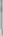 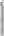 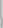 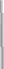 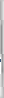 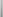 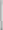 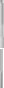 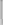 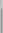 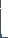 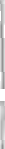 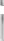 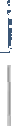 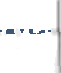 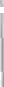 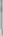 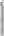 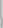 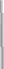 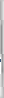 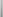 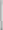 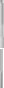 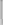 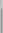 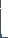 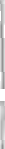 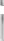 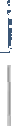 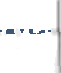 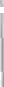 1278.  Northern Cape1279.  Northern Cape1280.  Northern Cape1281. Northern Cape1282.  Northern Cape1283. Northern Cape1284.  Northern Cape1285. Northern Cape1286.  Northern Cape1287.  Northern Cape1288. Northern Cape1289.  Northern Cape1290.  Northern Cape1291.  Northern Cape1292.  Northern Cape1293.  Northern Cape1294.  Northern Cape1295.  Northern Cape1296.  Northern Cape1297.  Northern Cape1298.  Northern CapeNamakwa District Municipality Namakwa District Municipality Namakwa District Municipality Namakwa District Municipality Namakwa District Municipality Namakwa District Municipality Namakwa District Municipality Namakwa District Municipality Namakwa District Municipality Namakwa District Municipality Namakwa District Municipality Namakwa District Municipality Namakwa District Municipality Namakwa District Municipality Namakwa District Municipality Namakwa District Municipality Namakwa District Municipality Namakwa District Municipality Namakwa District Municipality Namakwa District Municipality Namakwa District MunicipalityKamieskroon Clinic KharKams Clinic Kommagas Clinic Kuboes Clinic Lekkersing Clinic Leliefontein Clinic Loeriesfontein CHC Melkbosrand Glinic Nababeep Clinic Nieuwoudtville Clinic Okiep ClinicOnseepkans Clinic (Sending) Pella ClinicPofadder CHC Pofadder Clinic Port Nolloth CHC Port Nolloth Clinic Rooiwal Clinic Sandrift ClinicSt. Anna’s CHC Steinkopf CHC! 10/10/2018 05/06/201816/08/201828/02/201823/07/201810/07/201802/10/201824/05/201808/02/201803/09/201807/02/201805/06/201807/05/201809/10/201828/08/201818/09/201831/05/201807/08/2018Z7/11/2017 11/07/201813/02/20161299.  Northern Cape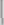 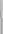 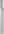 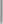 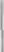 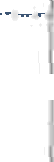 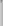 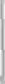 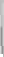 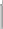 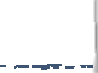 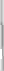 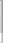 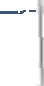 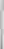 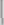 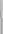 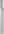 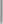 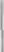 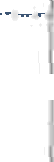 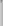 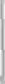 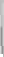 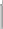 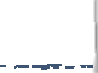 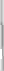 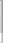 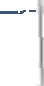 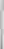 1300.  Northern Cape1301.	Northern Cape1302.  Western Cape1303.	Western Cape1304.  Western Cape1305.  Western Cape1306.  Western Cape1307.  Western Cape1308.  Western Cape1309.	Western Cape1310.  Western Cape1311.  Western Cape1312.  Western Cape1313.  Western Cape1314.  Western Cape1315.  Western Cape1316.  Western Cape1317.  Western CapeNamakwa District Municipality Sutherland CHC Namakwa District Municipality Vioolsdrift Clinic N8fTl6)fWd DlStrict Municipality Williston CHCCentral Karoo DM	Beaufort West Day HospitalCentral Karoo DM	Beaufort West HospitalCentral Karoo DM		Hillside Clinic Central Karoo DM	”	Klaarstroom ClinicCentral Karoo DM	Kwa-Mandlenkosi ClinicCentral Karoo DM	Laingsburg ClinicCentral Karoo DM	Laingsburg HospitalCentral Karoo DM	Leeu-Gamka KliniekCentral Karoo DM	Merweville ClinicCentral Karoo DM	Murraysburg ClinicCentral Karoo DM	Murraysburg HospitalCentral Karoo DM	, Nelspoort ClinicCentral Karao DM	Nelspoort HospitalCentral Karoo DM	NieuveldparK ClinicCentral Karoo DM	Prince Albert HospitalGarden Route DM	Alan Blyth Hosp’wl (Ladismith)04/09/201B19/09/201817/10/201824-ApF-18May-1830-Oct-1711-Oct-1827-Feb-1821-Jun-1821-Jun-1825-Sep-1824-Jul-1806-Jul-1806-Jul-1606-Jul-1806-Jul-1830-Oct-1725-Sep-1821-09-20181318. Western CapeGarden Route DMAlbertinia ClinicStation street, Albertina, 6695	16.10.20181319.	Western Cape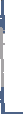 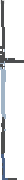 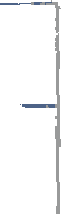 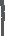 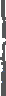 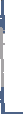 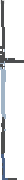 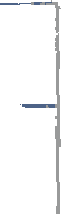 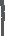 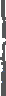 1320.  Western Cape1321.	Western Cape1322.	Western Cape1323.  We9tem Cape1324.  Western CapeGarden Route DM Garden Route DMGarden Route DMGarden Route DM Garden Route DMGarden Route DMAlma Clinic Amalienstein ClinicAsia ClinicBay View Hospital Bay View HospitalBay View Hospital”09/09/2018! 30-07-201829/03/201729/03/20171533. Western Cape Garden Route DM 1334.  Western Cape    Garden Route DM1335. Western Cape Garden Route DM 1336. Western Cape Garden Route DM 1337.  Western Cape    Garden Route DM1338.  Western Cape	Garden Route DM 1339.	Western Cape	Garden Route DM 1340.	Western Cape	Garden Route DM Western Cape	Garden Route DMD’Almeida Clinic De Rust ClinicEyetu Clinic Friemersheim Clinic Geneva Clinic (George)George Provincial Hospital George Road ClinicGreat Brak River Clinic' Haarlem Clinic, Haarlem09/09/201808-03-2016October 2017June 2018October 2018)	1342.Western Cape	Garden Route DMHarry Comay Hospital01 October 20181343. Western Cape	Garden Route DM1344.  Western Cape	Garden Route DMHartenbos Clinic Herbertsdale Clinic1345.  Western Cape	Garden Route DM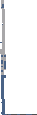 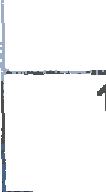 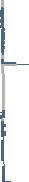 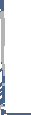 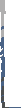 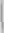 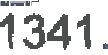 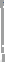 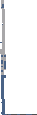 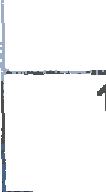 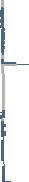 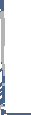 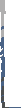 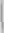 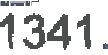 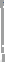 ‹	1346.	Western Cape	Garden Route DMHornlee clinic Kango Clinic28-02-201828-05-2018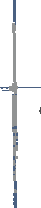 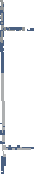 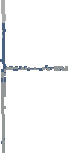 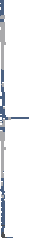 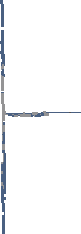 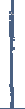 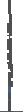 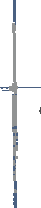 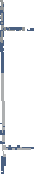 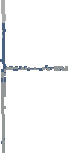 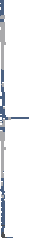 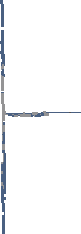 9]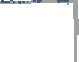 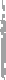 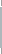 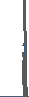 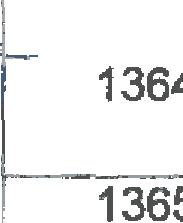 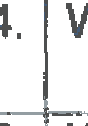 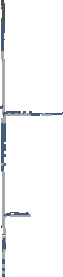 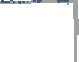 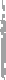 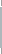 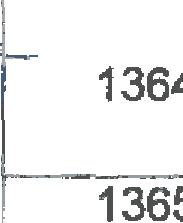 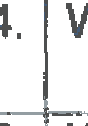 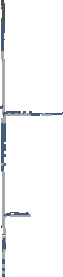 Public Health Facilities Inspection records for the Republic of South Africa as of October 2018The following municipalities did not submit their information as requested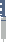 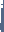 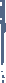 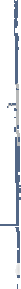 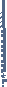 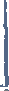 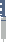 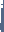 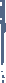 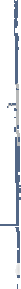 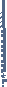 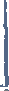 92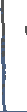 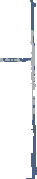 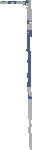 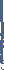 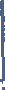 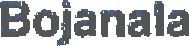 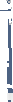 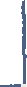 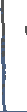 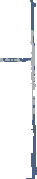 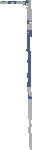 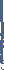 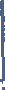 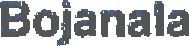 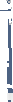 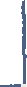 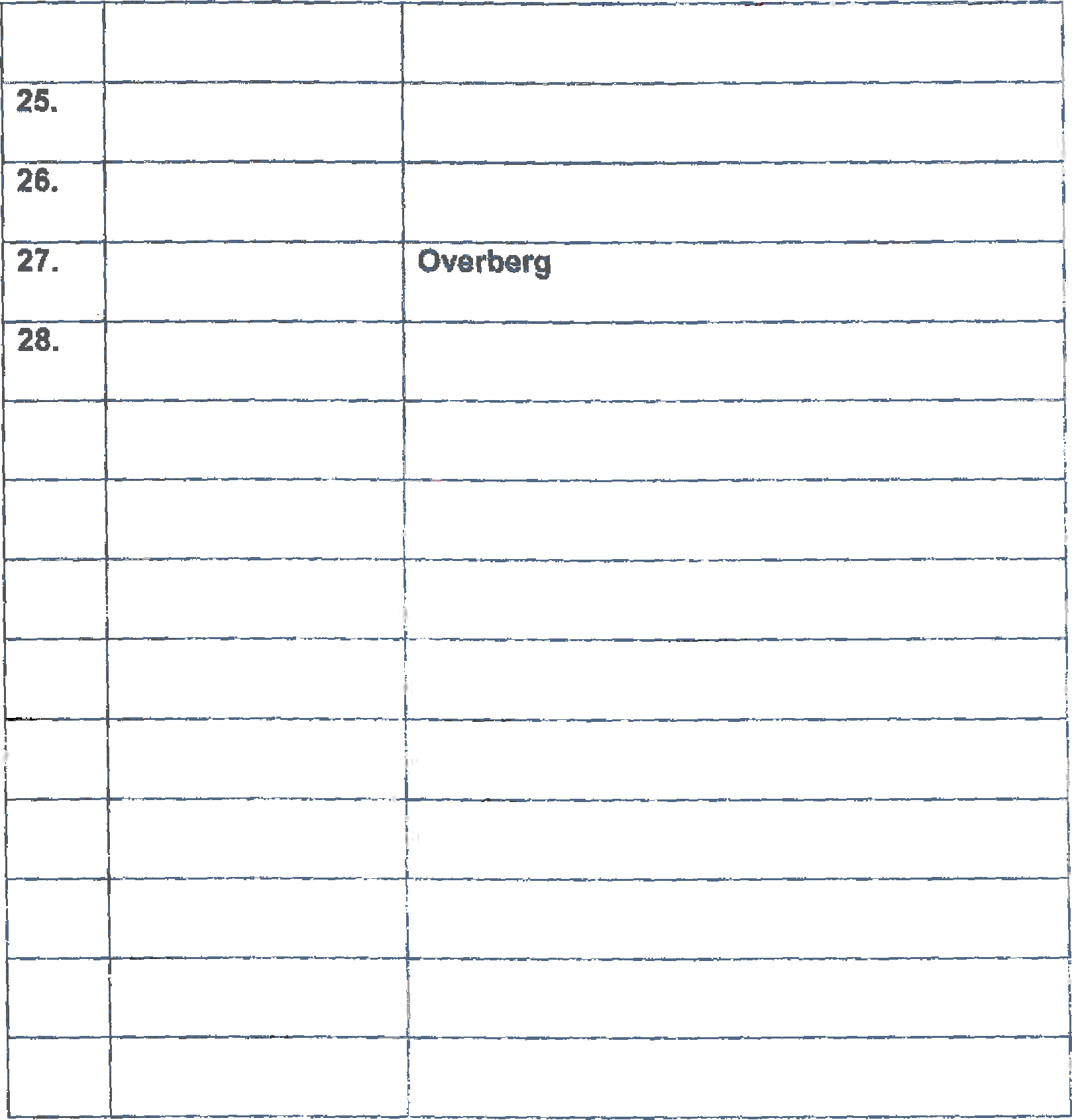 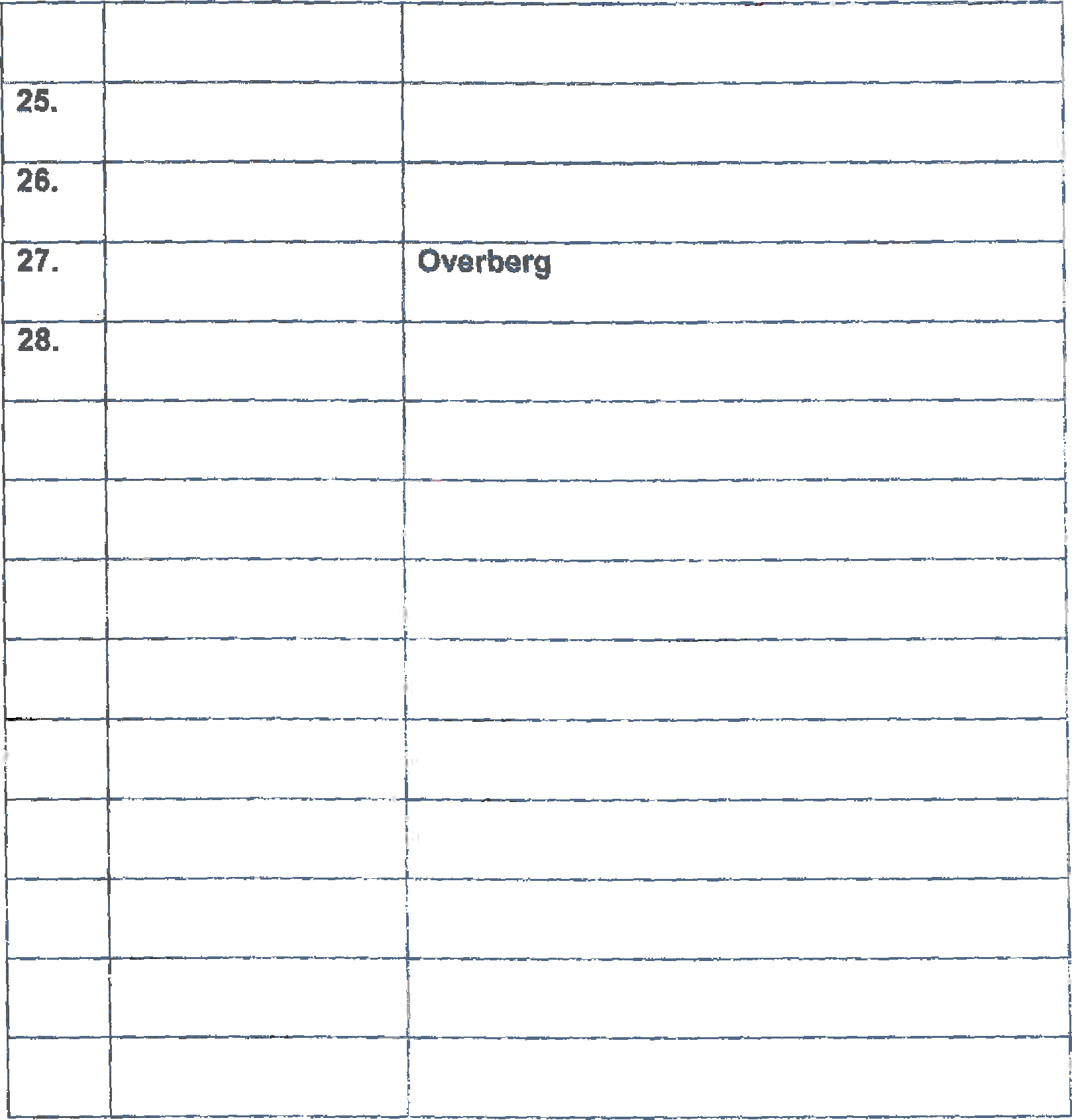 94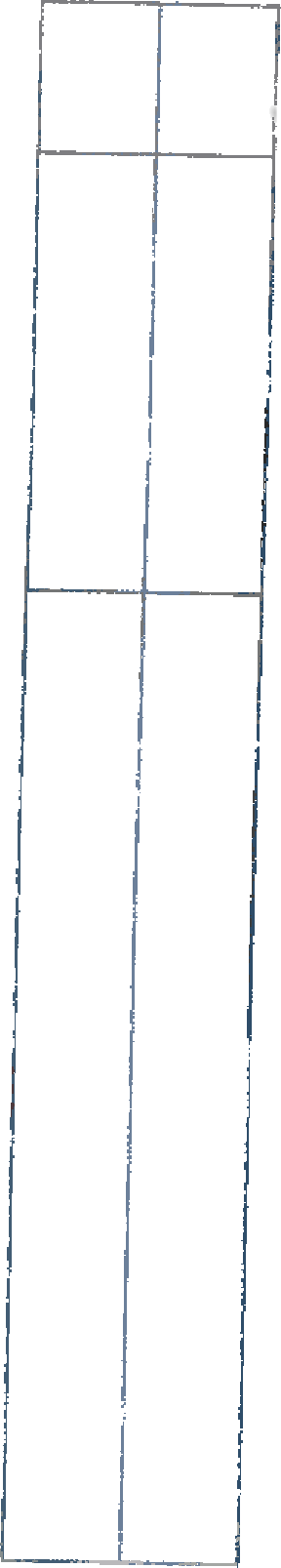 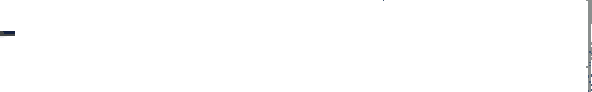 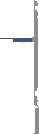 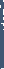 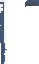 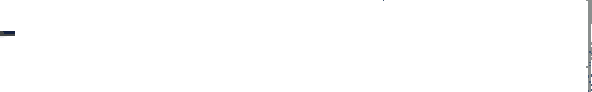 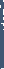 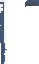 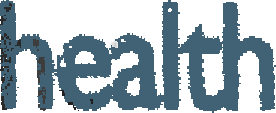 Dspert‹»enrHeath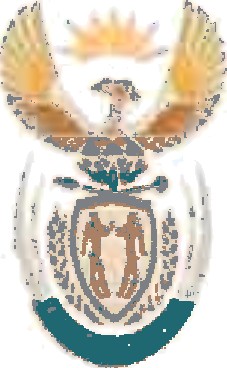 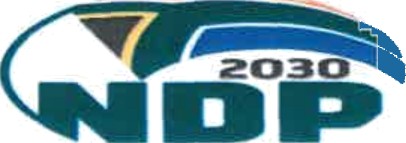 REPUBLIC OF 6OUTH AFRICAANNEXURE BPublic Health Facilities inspection records October 2018: The following municipalities did not submit theirinformation as requested.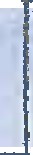 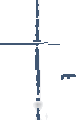 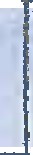 n»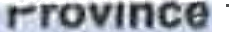 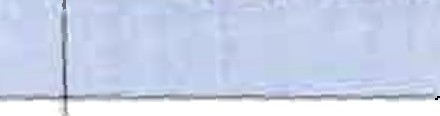 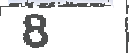 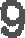 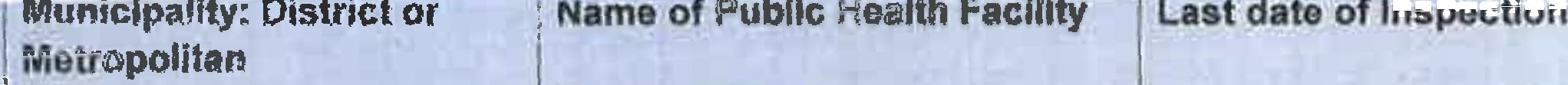 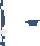 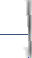 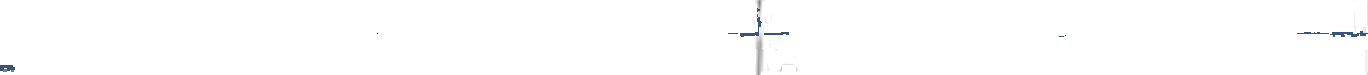 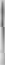 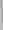 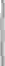 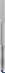 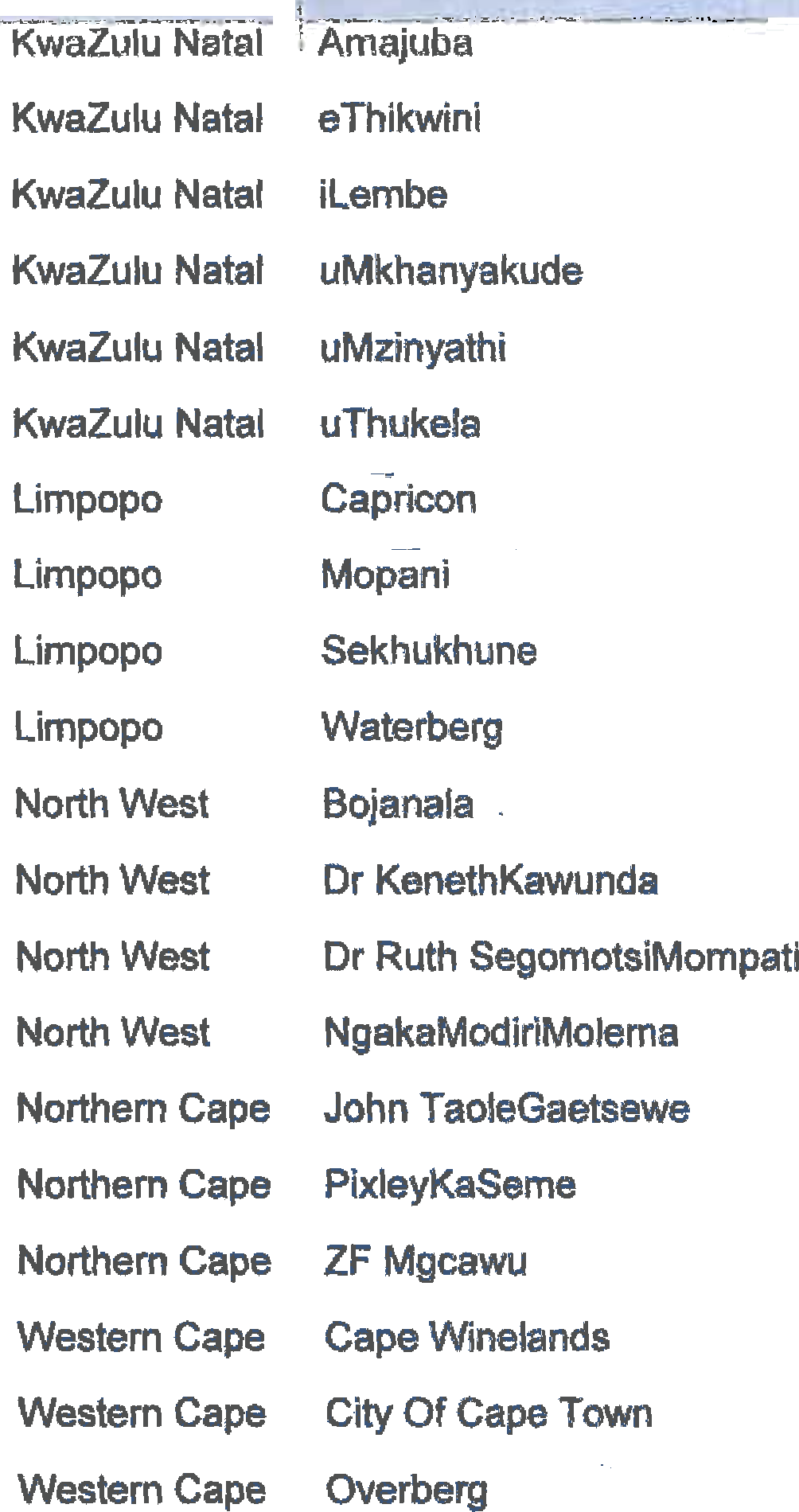 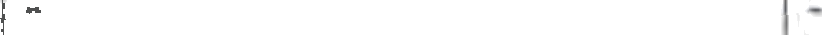 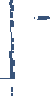 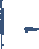 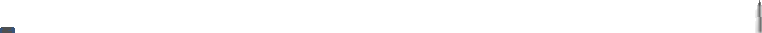 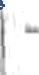 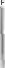 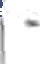 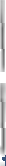 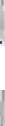 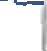 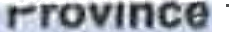 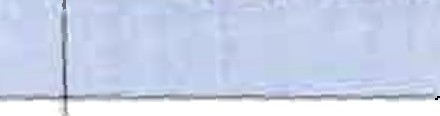 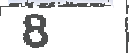 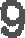 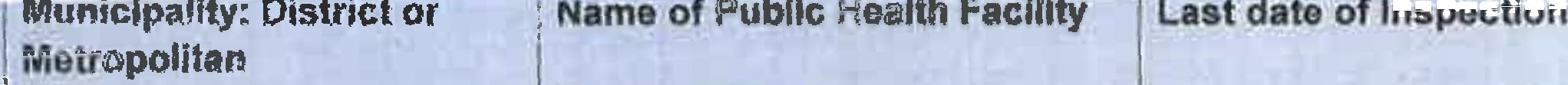 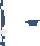 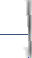 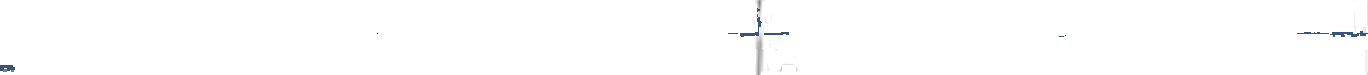 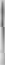 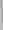 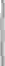 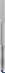 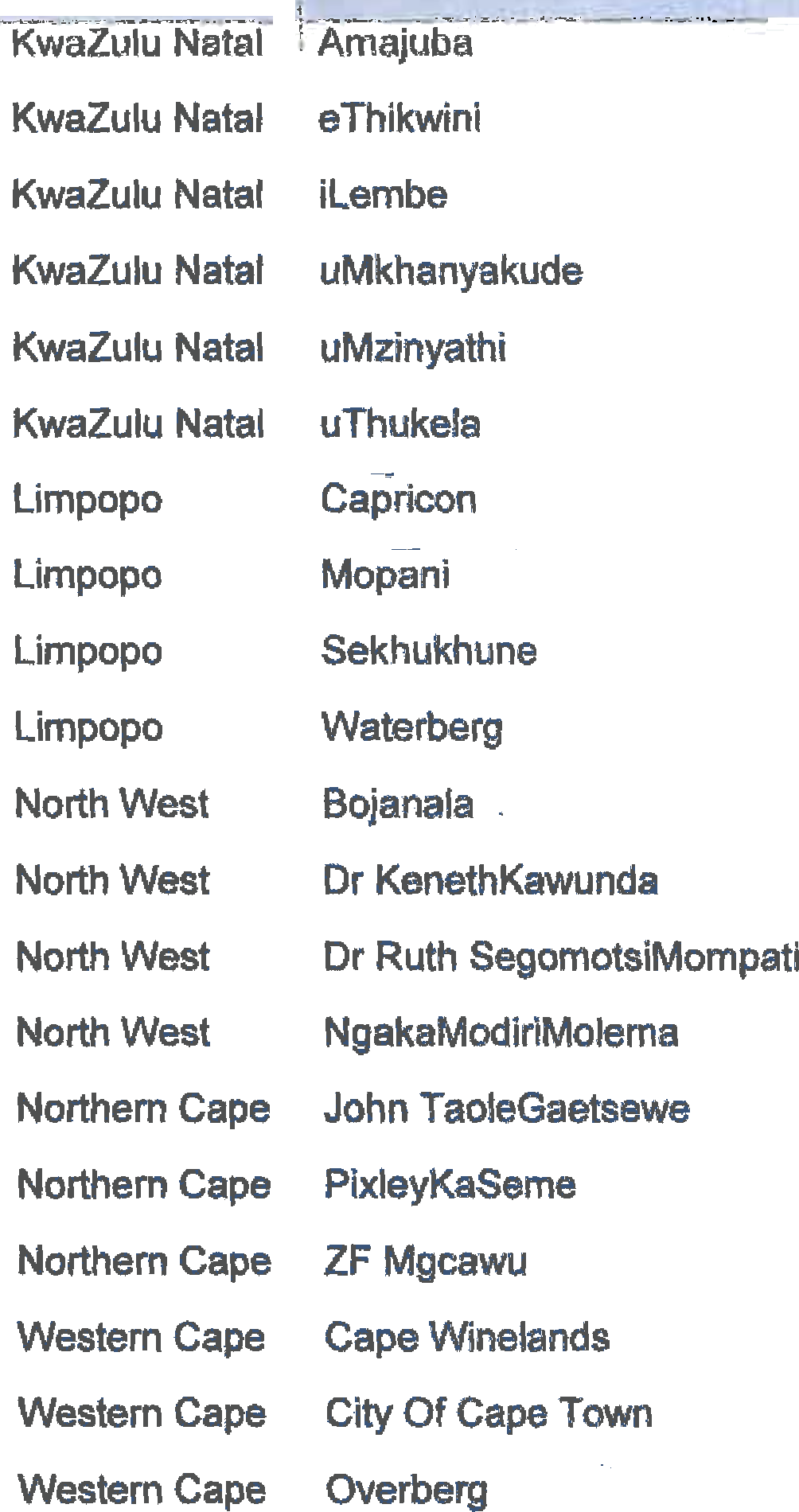 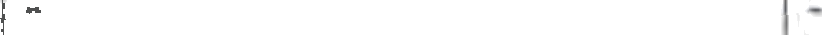 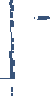 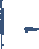 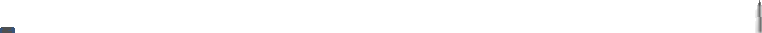 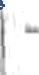 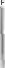 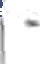 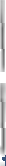 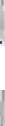 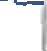 1011.12.13.14.15.16.17.18.19.20.21.22.23.24.25.26.27.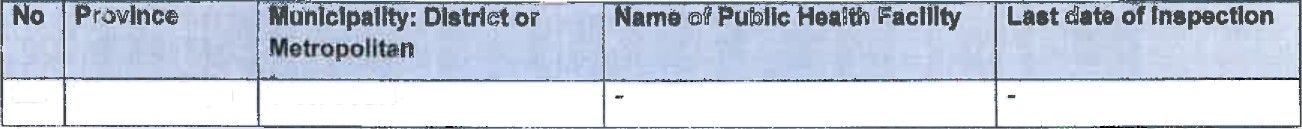 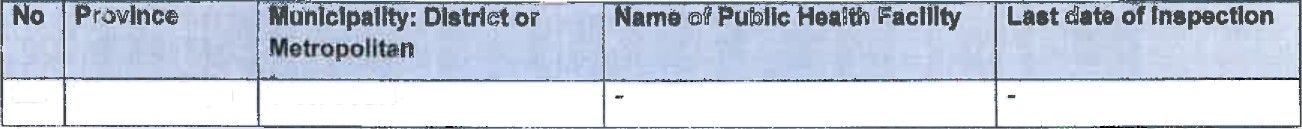 3NoProvinceMunicipality:	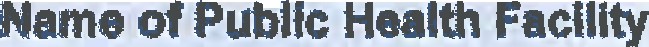 District or MetropolitanMunicipality:	District or MetropolitanMunicipality:	District or MetropolitanLaat date of InspectionLaat date of InspectionLaat date of Inspection1.Eastern CapeAtfred Nzo DMAfsondering clinic30 July 201830 July 201830 July 20182.Eastern CapeAlfred Nzo DMAmadiba Clinic31 July 1831 July 183.Eastern CapeAlfred Nzo DMAmandengane Clinic,27 June 2018”“”“4.Eastern CapeAlfred Nzo DMAmantshangase Clinic14 June 201814 June 201814 June 20185.Eastern CapeAlfred Nzo DMBafeni Clinic14 March 201814 March 201814 March 20186.Eastern CapeAlfred Nzo DMCancele Clinic20 September 201820 September 201820 September 2018"21.Eastern CapeAlfred Nzo DMLubaleko clinic	15 June 2018Lubaleko clinic	15 June 2018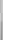 "22.Eastern CapeAlfred Nzo DMLugangeni Clinic	03 August 2018	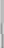 Lugangeni Clinic	03 August 2018	Lugangeni Clinic	03 August 2018	"22.Eastern CapeAlfred Nzo DM23.23.Eastern CapeAlfred Nzo DMLuyengweni Clinic24 August 201824 August 201824.24.Eastern CapeAlfred Nzo DMMachibini Clinic16 August 201816 August 201825.25.Eastern CapeAlfred Nzo DMMadlangala dinic15 August 201815 August 201826.26.Eastern CapeAlfred Nzo DMMadzikane Ka Zulu Memorial Hospital07 August 201807 August 201827.27.Eastern CapeAlfred Nzo DMMagadla clinicJune 2018June 201828.28.Eastern CapeAlfred Nzo DMMakhwantini Clinic14 March 201814 March 201829.29.Eastern CapeAlfred Nzo DMMalongwana Clinic18 July 201818 July 201830.30.Eastern CapeAlfred Nzo DMMangqamzeni Clinic29 June 201829 June 201831.31.Eastern CapeAlfred Nzo DMMapheleni clinic22 May 2018	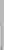 22 May 2018	32.32.Eastern CapeAlfred Nzo DMMatatiele clinic04 October 2017	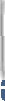 04 October 2017	33.33.Eaatem CapeAlfred Nzo DMMathubeni Clinic04 September 201804 September 201834.34.Eastern CapeAlfred Nzo DM	Meje ClinicAlfred Nzo DM	Meje Clinic18 July 201818 July 2018)	49.Eastern CapeAlfred Nzo DMNdawenzima Clinic20 August 201850.Eastern CapeAlfred Nzo DMNdela Clinic27 June 201851.Eastern CapeAlfred Nzo DMNtlabeni Clinic03 July 201852.Eastern CapeAlfred Nzo DMNtlenzi Clinic18 August 201853.Eastern CapeAlfred Nzo DMNtlola clinic20 June 201854.Eastern CapeAlfred Nzo DMNtshentshe Clinic07 September 2018!55.Eastern CapeAlfred Nzo DMNtsizwa clinic22	May	201856.Eastern CapeAlfred Nzo DMNyaniso clinic21 June 201857.Eastern CapeAtfred Nzo DMQasa Clinic18 August 201858.Eastern CapeAlfred Nzo DMQobo Clinic18 July 201859.Eastern CapeAlfred Nzo DMoueen's Mercy clinic08 June 201860.Eastern CapeAlfred Nzo DMQwidlana clinic15 July 2018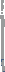 61.Eastern CapeAlfred Nzo DMRode Clinic27 July 201862.Eastern CapeAlPed Nzo DMRolweni clinic16 July 201863.Eastern CapeAlfred Nzo DMSebeni Clinic10 August 201864.Eastern CapeAlfred Nzo DMShepard's Hope08 June 201865.Eastern CapeAlfred Nzo DMSigidi Clinic09 August 201866.Eastern CapeAlfred Nzo DMSipetu Hospital10 August 201867.Eastern CapeAlfred Nzo DMSt Patrick Gateway68.Eastern CapeAlfred Nzo DMSt Patricks Hospital20 March 1869.Eastern CapeAlfred Nzo DMTabachicha clinic24 June 201891.91.Eastern CapeAmathole DMCathcart Town ClinicCathcart Town Clinic20/09/18	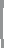 20/09/18	92.92.Eastern CapeAmathole DMCC Lloyd ClinicCC Lloyd Clinic14/06/201814/06/201893.93.93.Eastern CapeAmathole DMCumakala No,1 ClinicCumakala No,1 Clinic26/09/1826/09/1894.94.94.Eastern CapeAmathole DMCumakala No.2 ClinicCumakala No.2 Clinic26/09/1826/09/1895.95.95.Eastern CapeAmathole DM! Cwili Clinic! Cwili Clinic19/07/201819/07/201896.96.96.Eastern CapeAmathole DMDaliwe ClinicDaliwe Clinic08/08/18Amathole DMDaliwe ClinicDaliwe Clinic08/08/1897.	Eastern Cape97.	Eastern CapeAmathole DMDebe Nek ClinicDebe Nek Clinic29/08/201898.	) Eastern Cape98.	) Eastern CapeAmathole DMAmathole DMDutywa Health Centre01/08/2018Amathole DMAmathole DMDutywa Health Centre01/08/201899.99.99.Eastern CapeAmathole DMAmathole DMEthembeni Clinic26/09/201826/09/2018100.100.100.Eastern CapeAmathole DMAmathole DMFort Beaufort Gateway Clinic14/06/201814/06/2018101.101.101.Eastern CapeAmathole DMAmathole DMFort Beaufort Provlndal Hospital14/06/201614/06/2016102.102.102.Eastern CapeAmathole DMAmathole DMFort Malan Clinic08/08/201808/08/2018103.103.103.Eastern CapeAmathole DMAmathole DMFrankfort Clinic26/09/201826/09/2018104.104.104.Eastern CapeAmathole DMAmathole DMGateway Clinic06/09/1806/09/18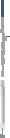 105.Eastern CapeAmathole DMGcaleka Clinic18/07/2018106.Eastern CapeAmathole DMGilton Clinic26/02/2018107.Eastern CapeAmathole DMGlenmore Clinic04/07/18108.Eastern CapeAmathole DMGqunqe clinic25/08/2018109.Eastern CapeAmathole DMI3rain valley Olinic27/08/2018110.Eastern CapeAmathole DMI3wabeni Clinic04/07/18111.Eastern CapeAmathole DMGwadana Clinic20/08/2018112.Eastsm CapeAmathole DMGwadu Clinic18/09/2018113.Eastern CapeAmathole DMGxwederha Clinic23/08/20181	114.Eastern CapeAmathole OMHamburg Clinic02/08/18115.Eastern CapeAmathole DMHealdtown Clinic06/08/2018116.Eastern CapeAmathole DMHebehebe Glinic24/08/2018117.Eastern CapeAmathole DMHlghview Clinic13/08/2018118.Eastern CapeAmathole DM	!Hillside Clinic08/08/2018119.Eastern CapeAmathole DMHorton Clinic04/07/18120.Eastern CapeAmathole DMIbika Clinic24/07/2018121.Eastern CapeAmathole DMJaji Clinic11/07/18122.Eastern CapeAmathole DMJama Clinic11/07/18123.Eastern CapeAmathole DMJingqi Clinic18/09/2018124.Eastern CapeAmathole DMKatika‘ti Clinic26/07/18125.Eastern CapeAmathole DMKeti Clinic12/09/2018!126.Eastern CapeAmathole DMKolomana Clinic01/08/2018127.Eastern CapeAmathole DMKomga Clinic06/08/2018128.Eastern CapeAmathole DMKomga Hospital06/08/2018129.Eastern CapeAmathole DMKotana Clinic12/07/2018130.Eastern CapeAmathole DMKubusi Clinic20/09/2018131.Eastern CapeAmathole DMKwa-Mkholoza Clinic27/09/2018132.Eastern CapeAmathole DMLenye Clinic18/09/18133.Eastern CapeAmathole DMLota ClinicLota ClinicLota Clinic05/09/2018134.Eastern CapeAmathole DM	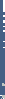 Lower Regu ClinicLower Regu ClinicLower Regu Clinic29/08/2018135.Eastern CapeAmathole DMLower Zingcuka ClinicLower Zingcuka ClinicLower Zingcuka Clinic25/09/18136.Eastern Cape( Amathole DMLulama Kama ClinicLulama Kama ClinicLulama Kama Clinicl 06/08/2018137.Eastern CapeAmathole DMMahasana ClinicMahasana ClinicMahasana Clinic18/09/2018138.Eastern CapeAmathole DMMasincedane clinicMasincedane clinicMasincedane clinic25/09/18139.Eastern CapeAmathole DMMatomela ClinicMatomela ClinicMatomela Clinic11/07/18140.Eastern CapeAmathole DMMelani ClinicMelani ClinicMelani Clinic11/09/2018!141.Eastern CapeAmathole DMMelithafa Clinic15/08/201815/08/2018142.Eastern CapeAmathole DMMgcwe Clinic12/07/201812/07/2018143.Eastern CapeAmathole DMMgwalana Clinic29/08/201829/08/2018144.Eastern CapeAmathole DM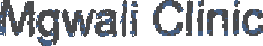 27/09/201827/09/2018145.Eastern CapeAmathole DMMiddledrift CHC25/08/201725/08/2017146.Eastern CapeAmathole DMMnyibashe Ctinic12/07/201812/07/2018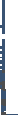 189.Eastern CapeAmathole DMRwarwa Clinic27/02/2017190.Eastern CapeAmathole DMSeymour Clinic06/08/2018191.Eastern CapeAmathole DMSheshegu Clinic23/08/2017192.Eastern CapeAmathole DMSoga Clinic12/09/2018“1193.Eastern CapeAmathole DM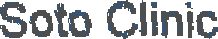 19/07/2018194.Eastern CapeAmathole DMSS Gida Gateway clinic25/09/18195.Eastern CapeAmathole DMSt Matthews Clinic25/09/18196.Eastern CapeAmathole DMStutterheim Clinic24/07/18197.Eastern CapeAmathole DMStutterheim Hospital06/08/2018198.Eastern CapeAmathole DMSundwana Clinic26/03/2018199.Eastern CapeAmathole DMTafalofefe gateway18/07/2018200.Eastern CapeAmathole DMTaleni Clinic12/03/2018201.Eastern CapeAmathole DMTanga clinic07/08/2018202.Eastern CapeAmathole DMThozamile Madakana Clinic06/08/2018:203,Eastern CapeAmathole DMTower Hospital12/06/2018204.Eastern CapeAmathole DMTutura dinic16/08/2018205.) Eastern CapeAmathole DMTyali Clinic27/08/2018206.Eastern CapeAmathole DMTyata Clinic16/08/18207.Eastern CapeAmathole DMUpper Gxulu Clinic25/09/18)	208.Eastern CapeAmathole DMUpper Ncera Clinic27/02/2017209,Eastern CapeAmathole DMUpper Rabula Clinic18/09/18210.Eastern CapeAmathole DMVictoria Gateway Clinic08/08/2018211.Eastern CapeAmathole DMVictoria Hospital28/05/2018212.Eastern CapeAmathole DMVukukhanye Clinic11/of/2o18213.Eastern CapeAmathole DMWar Memorial Clinic08/08/2018214.Eastern CapeAmathole DM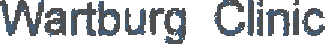 27/09/18215.Eastern CapeAmathole DMWashington Clinic22/03/2018216.	Eastern Cape216.	Eastern CapeAmathole DM	-', Wesley Clinic	02/08/18, Wesley Clinic	02/08/18217.Eastern CapeAmathole DMWillowvale Health Centre18/09/2018218.Eastern CapeAmathole DMWinterberg TB hospital14/06/2018219.Eastern CapeAmathole DMZalara Clinic13/08/18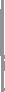 220.Eastern CapeAmathole DMZazulwana Clinic07/08/2018221.Eastern CapeAmathole DMZigodlo Clinic22/03/2018222.Eastern CapeAmathole DMZihlahleni Clinic22/11/2017223.Eastern CapeAmathole DMZukhanye Clinic12/09/2018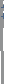 224.Eastern CapeBuffalo CityAlphendale Clinic26/09/2018225.Eastern CapeBuffalo CityAspiranza Clinic15/08/2018226.Eastern CapeBuffalo CityBraelyn Ext.10 Clinic18/09/2018227.Eastern CapeBuffalo CityCambridge Clinic05/06/2018228.Eastern CapeBuffalo CityCollondale Clinic26/09/2018229.Eastern CapeBuPalo CityEmpilweni Community HeaIlh Centre16/07/2018230.Eastern CapeBuffalo CityFort Grey Clinic26/09/2018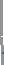 273.Eastern CapeJoe Gqabi DMEmpilisweni Hospital12/06/2018274.Eastern CapeJoe Gqabi DMEsilindini Clinic08/05/2018275.Eastern CapeJoe Gqabi DMEureka Clinic08/05/2018276.Eastern CapeJoe Gqabi DMGqaqhala clinic24/05/2018277.Eastern CapeJoe Gqabi DMHerschel Clinic19/06/2018278.Eastern CapeJoe Gqabi DMHillside Clinic	,26/06/2018279.Eastern CapeJoe Gqabi DMHilton Clinic10/04/2018280.Eastern CapeJoe Gqabi DMHlangalane clinic14/05/20181	281.Eastern CapeJoe Gqabi DMHlankomo clinic14/05/2018282.Eastern CapeJoe Gqabi DMHlomendlini Clinic15/05/20181	283.Eastern CapeJoe Gqabi DMJamestown Clinic02/05/2018284.Eastern CapeJoe Gqabi DMJamestown Hospital04/04/2018285.Eastern CapeJoe Gqabi DMKat-kop clinic18/05/2018286.Eastern CapeJoe Gqabi DMKhayamnandi Clinic07/06/2018287.Eastern CapeJoe Gqabi DMKhungisizwe Clinic25/06/2018288.Eastern CapeJoe Gqabi DMLady Grey Hospital28/06/2018289.Eastern CapeJoe Gqabi DMMacacuma Clinic16/05/2018290.Eastern CapeJoe Gqabi DMMaclear Hospital15/06/2018291.Eastern CapeJoe Gqabi DMMaclean Town Clinic28/06/2018292.Eastern CapeJoe Gqabi DMMaletewai Clinic11/05/2018293.Eastern CapeJoe Gqabi DMMangoloaneng clinic18/05/2018294.Eastern CapeJoe Gqabi DMMasibulele Clinic06/06/2018295.Eastern CapeJoe Gqabi DMMqokolweni Clinic26/06/2018296.Eastern CapeJoe Gqabi DMMusong Clinic19/06/2018297.Eastern CapeJoe Gqabi DMMzamomhle Clinic08/05/2018298.Eastern CapeJoe Gqabi DMNcembu Clinic24/05/2018299.Eastern CapeJoe Gqabi DMNgxaza Clinic22/06/2018300.Eastern CapeJoe Gqabi DMPalmietfontein Clinic06/06/2018343.Eastern CapeNelson Mandela BayWalmer 14 Clinic27 July 201g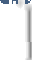 344.Eastern CapeNelson Mandela BayWetls Estate Clinic02 August 2018345.Eastern CapeNelson Mandela BayZwide Clinic25 July 2018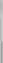 346.Eastern CapeOR Tambo DMBhala clinic24/07/2017347.Eastern CapeOR Tambo DM  Bityi clinic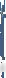 20-07-2018348.Ea9tem CapeOR Tambo DMBodweni clinic21/11/2017349.Eastern CapeOR Tambo DMFlagstaff Gateway clinic17/11/2017350.Eastern CapeOR Tambo DMGoso Forest clinic07/08/2018351.Eastern CapeOR Tambo DMGqubeni clinic24 - 07 - 2018352,Eastern CapeOR Tambo DMHoly-cross Hospital14/09/2018353.Eastern CapeOR Tambo DMKhanyayo clinic29/11/2017354.Eastern CapeOR Tambo DMKTD Clinic11/06/2017355.Eastern CapeOR Tambo DMLusikisiki Gateway clinic29/11/2017356.Eastern CapeOR Tambo DMMagwa clinic12 -07 - 2018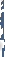 357.Eastern CapeOR Tambo DMMagwa clinic12/09/2018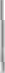 358.Eastern CapeOR Tambo DMMajola dinic11 - 07 - 2018359.Eastern CapeOR Tambo DMMalangeni dinic14/11/2017360.Eastern CapeOR Tambo DMMalizo mpehle memorial gateway18 - 07 - 2018361.Eastern CapeOR Tambo DMMantlaneni clinic06/11/2017362.Eastern CapeOR Tambo DMMapuzi clinic24 - 07 - 2018r	363.r	363.Eastern CapeOR Tambo DMMbandango clinic30/11/2017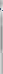 364.Eastern CapeOR Tambo DMMbotyi clinic24/10/2017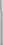 365.Eastern CapeOR Tambo DMMdeni clinic12 - 07 - 2018366.Eastern CapeOR Tambo DMMpoza clinic05/09/2018367.Eastern CapeOR Tambo DMMtambalala clinic13 -07 - 2018368.!Eastern CapeOR Tambo DMNkozo clinic15/11/2017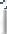 369.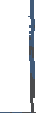 Eastern CapeOR Tambo DMNontsikelelo biho clinic10 - 07 - 2018370.Eastern CapeOR Tambo DMNt9habeni cliniuc30-0802018413.Eastern CapeSarah Baartman DMWitlowmore Clinic05 September 2018414.Eastern CapeSarah Baartman DMWoodlands Clinic06 February 2018415.Free StateFezile Dabi DMDr Che Guevara Clinic Saeolburg23 November 2017)	416.FreeStateFezile DabiDMEdenville ClinicMay 2018417.FreeStateFezile DabiDMFrankfort Town Clinic17 April 2018418.FreeStateFezileDabiDMHarry Gwala Clinic Sasolburg18 May 2018419.FreeStateFezileDabiDMHeilbron Clinic (Heilbron)June 2018420.Free StateFezile Dabi DMMafube Hospital Frankfort13 November 2017)	421.FreeStateFezile DabiDMMetsimaholo Clinic Oranjeville18 April 2018422.Free StateFezile Dabi DMPhahameng Clinic Frankfort15 March 2018423.Free StateFezile Dabi DMPhekolong Clinic Comelia13 June 2018424.Free StateFezile Dabi DMPhilani Clinic Frankfort3 May 2018425.Free StateFezile Dabi DMQalabotjha Clinic Villiers20 June 2018426.Free StateFezile Dabi DMRainbow Clinic Tweefing25 April 2018427.Free StateFezile DabiDMRelebohile Clinic (Vredefort)04 April 2018428.Free StateFezile Dabi DMSchonkenville clinic {Parys)22 May 2018',429.Free StateFezile Dabi DMSizabantu Clinic Heilbron21 February 2018430.Free StateFazile Dabi DMTokollo Hospital Heilbron21 February 20181	431.FreeStateFezile Dabi DMTumahole Clinic (Parys)22 June 2017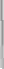 432,Free StateFezile Dabi DMTumahole Clinic (Parys)22 June 2017433.Free StateThabo Mofutsanyana DMBaksn Park ClinicNone434.Free StateThabo Mofutsanyana DMBakenpark Clinic17/09/2018435.Free StateThabo Mofutsanyana DMBethlehem Clinic17/09/2018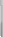 436.FreeStateThabo Mofutsanyana DMBethlehem ClinicNone437.FreeStateThabo Mofutsanyana DMBluegumbosch Clinic2017/11/16438.FreeStateThabo Mofutsanyana DMBluegumbush30/06/2018439.FreeStateThabo Mofutsanyana DMBohlokong Clinic17/09/201B440.Free StateThabo Mofutsanyana DMBohlokong ClinicNone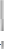 441.Free StateThabo Mofutsanyana DMBoiketlo31/07/2018442.Free StateThabo Mofutsanyana DMBolata25/06/2018443.Free StateThabo Mofukanysna DMBolata Ctinic2016/07/15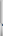 444.FreeStateThabo Mofutsanyana DMBophelong Clinic25/04/2018445.Free StateThabo Mofutsanyana DMBophelong Clinic28/10/2017446.Free StateThabo Mofutsanyana DMBoroa Clinic27/09/2018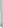 447.FreeStateThabo Mofutsanyana DMBorwa ClinicNone)448.FreeStateThabo Mofutsanyana DMClocolan30/08/2018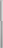 449.FreeStateThabo Mofutsanyana DMClocolan ClinicNone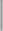 450.FreeStateThabo Mofutsanyana DMDentil Clinic19/09/2018)	451.FreeStateThabo Mofutsanyana DMDihlabeng Regional Hospital26/09/2018473.FreeStateThabo MoNtsanyana DMIntabazwe21/05/20181474.FreeStateThabo Mofutsanyana DMlntabazwe ClinicNone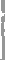 475.Free StateThabo Mofutsanyana DMltemoheng Hospital01/10/2018476.FreeStateThabo Mofutsanyana DMltemoheng Hospital06/04/2017477.FreeStateThabo Mofutsanyana DMltumeleng Clinic20/06/2018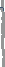 47g.FreeStateThabo Mofutsanyana DMltumeleng ClinicNone479.FreeStateThabo Mofutsanyana DMJD Newberry Hospita!03/10/2018480.Free StateThabo Mofutsanyana DMJohn Daniel Newberry Hospital12/08/2017481.Free StateThabo Mofutsanyana DMKestell 2linicNone482,Free StateThabo Mofutsanyana DMKohelong Clinic31/08/2018483.Free StateThabo Mofutsanyana DMKokelong ClinicNone484.Free StateThabo Mofutsanyana DMKopanong14/05/2018485.Free StateThabo Mofutsanyana DMLadybrand Clinic10/09/2019486.Free StateThabo Mofutsanyana DMLadyb‹and ClinicNone487.Free StateThabo Mofutsanyana DMLeratswana Clinic22/08/2018488.Free StateThabo Mofutsanyana DMLeratswana Clinic16/05/2018489.Free StateThabo Mofutsanyana DMLesedi Clinic16/05/2018490.Free StateThabo Mofutsanyana DMLeseding Clinic22/08/2018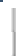 491.Free StateThabo Mofutsanyana DMLindley Clinic22/08/2018492.Free StateThabo Mofutsanyana DMLindley Clinic16/05/2018463.Free StateThabo Mofutsanyana DMMa-Haig21/06/2018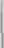 576.Free StateThabo Mofutsanyana DMState Mortuary19/09/2018577.Free StateThabo Mofutsanyana DMTebang24/05/2018578.Free StateThabo Mofutsanyana DMTebang ClinicNone579.Free StateThabo Mofutsanyana DMThaba 8osiu30/07/2018580.Free StateThabo Mofutsanyana DMThaba Phatswa Clinic27/09/2018581.Free StateThabo Mofutsanyana DMThabang13/06/20185g2.Free StateThabo Mofutsanyana DMThabang ClinicNone583.Free StateThabo Mofutsanyana DMThaba-Patchoa ClinicNone584.Free StateThabo Mofutsanyana DMThebe District Hospital04/10/2018585.Free StateThabo Mofutsanyana DMThebe HoSpialNone586.Free StateThabo Mofutsanyana DMThusa Bophelo Clinic25/04/2018587.Free StateThabo Mofutsanyana DMThusa Bophelo Clinic22/07/2014&30/10/2017588.Free StateThabo Mofutsanyana DMTina Moloi22/05/2018589.Free StateThabo Mofutsanyana DMTina Moloi ClinicNone590.Free StateThabo Mofutsanyana DMTseki25/06/2018591.Free StateThabo Mofutsanyana DMTseki Clinic25/06/2018sg2.Free StateThabo Mofutsanyana DMTshiame ClinicNone593.Free StateThabo Mofutsanyana DMTshirela24/05/2018594.Free StateThabo Mofutsanyana DMTshirela Clinic2017/08/07595.FreeStateThabo Mofutsanyana DMTsiame B21/05/2018596.Free StateThabo Mofutsanyana DMTweespruit Clinic27/09/2018597.Free StateThabo Mofutsanyana DMTweespruit ClinicNone598.FreeStateThabo Mofutsanyana DMVrede Clinic25/04/2018599.FreeStateThabo Mofutsanyana DMZamani Clinic25/04/2018600.Free StateThabo Mofutsanyana DMZamani Clinic12/12/2017601.GautengCity of EkurhuleniAlberton North Municipal Clinic, 2nd06 August 2018602.GautengCity of EkurhuleniAlrapark Ext 3 Clinic21 June 2016L603.	Gauteng	City of EkurhuleniL603.	Gauteng	City of EkurhuleniL603.	Gauteng	City of EkurhuleniBaberton Clinic - 1025 First03 October 2018604.GautengCity of EkurhuleniBarcelona Clinic24 September 2019!	605.GautengCity of EkurhuleniBedfordview Municipal Clinic1 August 2018606.GautengCity of EkurhuleniBertha Gxowa Hospital19 June 2018!	607.608.Gauteng GautengCity of Ekurhuleni	'I Birchleigh Clinic, 61 Olienhout street, City of Ekurhuleni	' Birchleigh North ClinicCity of Ekurhuleni	'I Birchleigh Clinic, 61 Olienhout street, City of Ekurhuleni	' Birchleigh North Clinic2 July 2018 08/08/2018609.GautengCity of EkurhuleniBirchleigh North Clinic	08/08/2018Birchleigh North Clinic	08/08/2018610.GautengCity of EkurhuleniiBonaero Park Clinic	3 May 2018iBonaero Park Clinic	3 May 2018611.GautengCity of El‹urhuleniBrackenhurst Municipal Clinic, Roy25 September 2018612.GautengCity of EkurhuleniCalcot Dlephu Clinic1B July 2018613.GautengCity of EkurhuleniDan Kubheka21 September 2018614.GautengCity of EkurhuleniDaveyton East Clinic3 September 2018615.GautengCity of EkurhulentDaveyton Extension clinic3 September 2018616.GautengCity of EhurhuleniDaveyton Main Clinic3 September 2018616.GautengCity of EhurhuleniDaveyton Main Clinic617.GautengCity of Ekurhuleni	) Duduza ClinicCity of Ekurhuleni	) Duduza Clinic14 June 2018618.GautengCity of Ekurhuleni	Dukathole Municipal Clinic,City of Ekurhuleni	Dukathole Municipal Clinic,New premises619.GautengCity of Ekurhuleni	Eden Park Municipal Clinic, AbrahamCity of Ekurhuleni	Eden Park Municipal Clinic, Abraham06 August 2018620.GautengCity of Ekurhuleni	Edenvale Municipal ClinicCity of Ekurhuleni	Edenvale Municipal Clinic07 July 2017621.GautengCity of Ekurhuleni	Elsburg Municipal Clinic, ComerCity of Ekurhuleni	Elsburg Municipal Clinic, Comer12 October 2017622.GautengCity of Ekurhuleni	Emaphupheni Clinic, 13625City of Ekurhuleni	Emaphupheni Clinic, 136253 September 2018623.GautengCity of Ekurhuleni	EMM Chief Albert Luthuli Clinic 2203City of Ekurhuleni	EMM Chief Albert Luthuli Clinic 220320/01/2015624.GautengCity of Ekurhuleni	EMM Crystal Park Clinic Strand StCity of Ekurhuleni	EMM Crystal Park Clinic Strand St19/01/2015624.GautengCity of Ekurhuleni	EMM Crystal Park Clinic Strand StCity of Ekurhuleni	EMM Crystal Park Clinic Strand St639.640.641.642.643.1	644.639.640.641.642.643.1	644.Gauteng Gauteng Gauteng Gauteng GautengGautengCity of Ekurhuleni City of Ekurhuleni City of Ekurhuleni City of Ekurhuleni City of EkurhuleniCity of EkurhuleniGermiston City Municipal Clinic,Goba GlinicGreenfields Municipal Clinlc, Weeping Isabella Dental Clinic, 29 Heliotrope Isithebe Community Cliniclsithebe Community Clinic4 April 201806 August 201819 July 201810/05/201810/05/20184 April 201806 August 201819 July 201810/05/201810/05/2018645.645.GautengCity of EkurhuleniJ Dumani Clinic20 August 201820 August 2018646.646.GautengCity of EkurhuleniJ Dumani Clinic10 August 201810 August 2018647.647.GautengCity of Ekurhuleni	"J Dumani Clinic18 April 201818 April 2018648.648.GautengCity of EkurhuleniJ Dumani Cllnic19 March 201819 March 2018649.649.GautengCity of EkurhuleniJ Dumani Clinic27 June 2018650.650.GautengCity of EkurhuleniJoy Clinic3 September 2018651.651.GautengCity of EkurhuleniKatlehong North Clinic02 March 2018!652.652.GautengCity of EkurhuleniKempton Park Clinic -28 Feb 2018(	681.GautengCity of EkurhuleniSelope Thema Clinic-2465927 September 2018682.GautengCity of Ekurhuleni	Simunye Clinic	19 Juty 2018City of Ekurhuleni	Simunye Clinic	19 Juty 2018City of Ekurhuleni	Simunye Clinic	19 Juty 2018686.GautengCity of Ekurhuleni	Springs Dental Clinic - 20 First	12 September 2018City of Ekurhuleni	Springs Dental Clinic - 20 First	12 September 2018City of Ekurhuleni	Springs Dental Clinic - 20 First	12 September 2018687.GautengCity of EkurhuleniTamaho Clinic26 June 2018688.GautengCity of EkurhuleniTambo Memorial Hospital	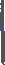 19 June 2018689.GautengCity of EkurhuleniTambo Memorial Hospital Kitchen03 August 2018690.GautengCity of EkurhuleniTambo Memorial Hospital Kitchen10 September 2018691.GautengCity of EkurhuleniTembisa Health Care Centre08/06/2018692.GautengCity of EkurhuleniTembisa Health Care Centre08/06/2016663.GautengCity of EkurhuleniTembisa Provincial Tertiary hO6§ital28/05/2018694.GautengCity of Ekurhuleni	Thelle Mogearane Regional Hospit	6 March 2018City of Ekurhuleni	Thelle Mogearane Regional Hospit	6 March 2018City of Ekurhuleni	Thelle Mogearane Regional Hospit	6 March 2018725.KwaZulu NatalHarry Gwala (Sisonke)Jolivet ClinicNil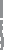 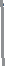 726.KwaZulu NatalHarry Gwala (Sisonke)Kilmon Clinic05/03/2014727.KwaZulu NatalHarry Gwala (Sisonke)Kokstad Clinic17/7/2018728.KwaZulu NatalHarry Gwala (Sisonke)Kokstad Private Hospital25/9/2018729.KwaZulu NatalHarry Gwala (Sisonke)KwaMashumi Clinlc18/09/2017730.KwaZulu NatalHarry Gwala (Sisonke)Ladam clinic25/01/2018731.KwaZulu NatalHafry Gwala (Sisonke)Lourdes clinic23/08/2018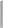 732.KwaZulu NatalHarry Cwala (Sisonke)Malenge clinic23/08/2018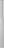 733.KwaZulu NatalHarry Gwala (Sisonke)Mnyamana ClinicNIL734.KwaZulu NatalHarry Gwala (Sisonke)Mqatsheni Clinic04/03/2015735.KwaZulu NatalHarry Gwala (Sisonke)Mtungwana Clinic31/07/2018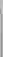 736.KwaZulu NatalHarry Gwala (Sisonke)Mvoti clinic15/05/2018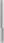 737.KwaZulu NatalHarry Gwala (Sisonke)Mvubukazi dinic25/01/2018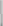 738.KwaZulu NatalHarry Gwala (Sisonke)Ncwadi Clinic04/09/2015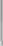 739.KwaZulu NatalHarry Gwala (Sisonke)Ndwebu Clinic18/07/2017740.KwaZulu NatalHarry Gwala (Sisonke)Nokweja Clinic08/09/2015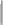 741.LKwaZulu NatalHarry Gwala (Sisonke)Photela CHC12/02/2012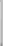 742.KwaZulu NatalHarry Gwala (Sisonke)Qulashe Clinic11/03/2013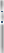 760.KwaZulu NatalKing CetshwayoChwezi Clinic19/02/2018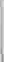 761.KwaZulu NatalKing CetshwayoCingci Clinic12/09/2018762.KwaZulu NatalKing CetshwayoDinuntuli Clinic01/06/2018763.KwaZulu NatalKing CetshwayoDondotha Clinic12/09/2018764.KwaZulu NatalKing CekhwayoEkombe Hospital04/10/2017765.KwaZulu NatalKing CetshwayoEkuphumuleni Clinic03/03/2015766.KwaZulu NatalKing CetshwayoEmthungweni Clinic06/12/2017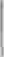 767.KwaZulu NatalKing CebhwayoEnsingweni Clinic10/06/2015768.KwaZulu NatalKing CetshwayoEshowe Hospital08/05/2017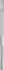 769.KwaZulu NatalKing CetshwayoEsibhudeni Clinic07/02/2018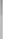 770.KwaZulu NatalKing CetshwayoEwangu Clintc06/07/2018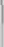 771.KwaZulu NatalKing Cetshwayo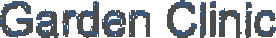 28/09/2018772,KwaZulu NatalKing Cetshwayo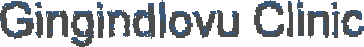 18/02/2015773.KwaZulu NatelKing CetshwayoHalambu Clinic16/07/2018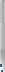 830.KwaZulu NatalUgu District MunicipalityDweshula ctinic03.10.2018831.KwaZulu NatalUgu District MunicipalityElim Clinic02.10.2018832.KwaZulu NatalUgu District MunicipalityGamalakhe chc26.02.2018833.KwaZulu NatalUgu District Municipal”‹ty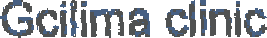 25.07.2018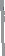 834.KwaZulu NatalUgu District MunicipalityGj Crookes gateway19.09.2018835.KwaZulu NatalUgu District MunicipalityGj Crookes hospital19.09.2018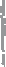 836.KwaZulu NatalUgu District MunicipalityHarding Clinic03.10.2018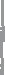 837.KwaZulu NatalUgu District Municipalitytzingolweni clinic12.07.2018838.KwaZulu NatalUgu District MunicipalityKhayelihle clinic18.09.2018839.KwaZulu NatalUgu District MunicipalityKwaJali Clinic03.10.2018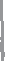 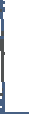 840.KwaZulu NatalUgu District MunicipalityKwaMbonwa Clinic03.10.2018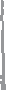 841.KwaZulu NatalUgu District MunicipalityKwaMbotho Clinic02.10.2018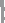 842.KwaZulu NatalUgu District MunicipalityLudimala clinic21.08.2018843.KwaZulu NatalUgu District MunicipalityMabheleni clinic24.04.2018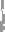 889.KwaZulu NataluMgungundlovu DMHowick Cllnic05/09/2016(	890.KwaZulu NataluMgungundlovu DMlnjabulo Clinic07/07/2016891.KwaZulu NataluMgungundlovu DMNlaguzu Clinic07/07/2016892.KwaZulu NataluMgungundlovu DMMahlutshini Clinic26/06/2018893.KwaZulu NataluMgungundlovu DMMambedwini Clinic03/04/2017894.KwaZulu NataluMgungundlovu DMMayizekanye Clinic31/01/2018895.KwaZulu NataluMgungundlovu DMMbuthisweni Clinic01/02/2018896.KwaZulu NataluMgungundlovu DMMpofana Clinic03/09/2017897.KwaZulu NataluMgungundlovu DMMpopf omsni Clinic09/03/2016888.KwaZulu NataluMgungundlovu DMNdaleni Clinic26/06/2018899.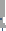 KwaZulu NataluMgungundlovu DMNxamalala Clinic12/12/2017900.KwaZulu NataluMgungundlovu DMPhatheni Clinic01/02/2018901.KwaZulu NataluMgungundlovu DMRichmond Chest Hospital23/07/2018602.KwaZulu NataluMgungur›dlovu DMRichmond Clinic26/06/20181603.e04.KwaZulu NatalKwaZulu NataluMgungundlovu DMZululanduMngeni HospitalBenedictine Hospital12/05/2017905.KwaZulu NatalZululandBuxedene Clinic26/09/2018608.KwaZulu NatalZululandCeza Hospital18/07/2018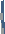 907.KwaZulu NatalZululandDengeni Clinic05/09/2018910.KwaZulu NatalZululandEsidakeni ClinicEsidakeni ClinicEsidakeni Clinic911.KwaZulu NatalZululandEzimfabeni ClinicEzimfabeni ClinicEzimfabeni Clinic17/05/2017912.KwaZulu NatalZululandHlengimpilo ClinicHlengimpilo ClinicHlengimpilo Clinic19/04/2018913.KwaZulu NatalZululandKahhemulaneKahhemulaneKahhemulane09/07/2018914.KwaZulu NatalZululandKwaMame ClinicKwaMame ClinicKwaMame Clinic25/05/2017915.KwaZulu NatalZululandLomo ClinicLomo ClinicLomo Clinic03/07/2018916.KwaZulu NatalZululandMabedlana ClinicMabedlana ClinicMabedlana Clinic29/05/2017917.KwaZulu NatalZululandMagagadolo Clinic”18/07/2018918.KwaZulu NatalZululandMahhashini Clinic	"”14/08/2018919.KwaZulu NatalZululandMakhosini ClinicMakhosini ClinicMakhosini Clinic28/05/2018919.KwaZulu NatalZululandMakhosini ClinicMakhosini ClinicMakhosini Clinic920.KwaZulu NatalZululandMaphophoma ClinicMaphophoma ClinicMaphophoma Clinic27/03/2018921.KwaZulu NatalZululandMashona ClinicMashona ClinicMashona Clinic18/07/2018922.KwaZulu NatalZululandMdumezulu ClincMdumezulu ClincMdumezulu Clinc29/05/2018923.KwaZulu NatalZululandMpungamhlophe ClinicMpungamhlophe ClinicMpungamhlophe Clinic19/0Y/2018924.KwaZulu NatalZululandNcemaneni ClinicNcemaneni ClinicNcemaneni Clinic03/07/2018925.KwaZulu NatalZululandNdlozana ClinicNdlozana ClinicNdlozana Clinic27/03/2018926.KwaZulu fatalZululandNhlekiseni ClinicNhlekiseni ClinicNhlekiseni Clinic27/03/2018927.KwaZulu NatalZululand	Nhlopheni ClinicZululand	Nhlopheni ClinicZululand	Nhlopheni ClinicZululand	Nhlopheni Clinic19/07/2018927.KwaZulu NatalZululand	Nhlopheni ClinicZululand	Nhlopheni ClinicZululand	Nhlopheni ClinicZululand	Nhlopheni Clinic928.KwaZulu NatalZululand	Nhlungwane ClinicZululand	Nhlungwane ClinicZululand	Nhlungwane ClinicZululand	Nhlungwane Clinic03/07/2018	)929.KwaZulu NatalZululand	Njoko ClinicZululand	Njoko ClinicZululand	Njoko ClinicZululand	Njoko Clinic26/09/2018930.KwaZulu NatalZululand	Nkonjeni HospitalZululand	Nkonjeni HospitalZululand	Nkonjeni HospitalZululand	Nkonjeni Hospital17/01/2018931.KwaZulu NatalZululand	'Nkunzana Clinic27/08/2018932,KwaZuluNatalZululandNomdlya Clinic19/07/2018933,KwaZulu NatalZululandNqeku Clinic27/09/2018934.KwaZulu NatalZululandOkhukho Clinic15/01/2018935.KwaZuluNatalZululandOmbimbini Clinic09/07/2018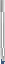 936.KwaZulu NatalZululandClueen Nolonolo Clinic13/08/2016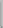 937.KwaZulu NatalZululandSizana Clinic09/07/2018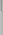 938.KwaZulu NatalZululandSovana ClinicZ6/09/2018939.KwaZulu NatalZululandSt Francis Hospital17/01/2018”940.KwaZulu NatalZululandStadham Clinic17/05/2018941.KwaZulu NatalZululandThulasizwe Hospital06/06/2017942.KwaZulu NatalZululandUlundi Unit A Clinic28/05/2018943.KwaZulu NatalZululandUsuthu Clinic14/08/2018944.KwaZulu NatalZululandWela Clinic03/07/2018945.KwaZulu NatalZululandZilulwane Clinic03/07/2018946.LimpopoVhembe DM.Manavhela Clinic07/08/2018947.LimpopoVhembe DM.Manyima Ctinic24/06/2018948.LimpopoVhembe DM.Pfanani Cllnic22/08/2018946.LimpopoVhembe DM.Waterval Clinic05/09/2018964.LimpopoVhembe DMFondwe Clinico3/oe/2o18965.LimpopoVhembe DMGondeni Clinic18/10/2018966.LimpopoVhembe DMGuyuni Clinic27/09/2018967.LimpopoVhembe DMHa-Mutsha Clinic18/08/2018968.LimpopoVhembe DMHayani Herbert Hospital18/10/2018969.LimpopoVhembe DMHelderwater Clinic02/07/2018970.LimpopoVhembe DMKhakhu ClinicI15/02/2018971.LimpopoVhembe DMKhensane clinic06/03/2018972.LimpopoVhembe DMKhomela Clinic22/05/2018973.LimpopoVhembe DMKhomele clinic20/08/2018974.LimpopoVhembe DNIKulani Clinic27/08/2016675.LimpopoVhembe DMKurhuleni Clinic20/07/2018976.LimpopoVhembe DMKutama Clinic18/10/2018977.LimpopoVhembe DMLambani Clinic20/09/20181020.LimpopoVhembe DMMusina Clinic18/10/2018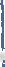 1021.LimpopoVhembe DMMutate Health Centre08/10/2018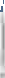 1022.LimpopoVhembe DMMuwaweni Clinic02/06/20181023.LimpopoVhembe DMNancefield Clinicl 25/09/20181024.LimpopoVhembe DMNgezimani GlinicNone1025.LimpopoVhembe DMNthabalala Clinic07/08/20181020.LimpopoVhembe DMNahaveniGCinic17/07/20181027.LimpopoVhembe DMNtlhaveni D Clinic17/07/20181028.LimpopoVhembe DMNtlhaveni E Clinic17/0Y/20181029.LimpopoVhembe DMOlifantshoek Clinic17/07/20181030,LimpopoVhembe DMPenningotsa Clinic19/09/2018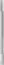 1031.LimpopoVhembe DMPhadzima Clinic17/09/20181032.LimpopoVhembe DMPhiphidi Clinic22/08/20181033.LimpopoVhembe DMRabali dinic26/02/20181048.LimpopoVhembe DMThengwe Clinic11/04/20181049.LimpopoVhembe DMThohoyandou Health Centre-18/10/20181050.LimpopoVhembe DMThondo-Tshivhase Clinic31/05/20181051,LimpopoVhembe DMTshakhuma Clinic11/08/2018"	1052.LimpopoVhembe DMTshaulu Clinic19/09/20181053.LimpopoVhembe DMTshififi Clinic30/08/20181054.LimpopoVhembe DMTshifudi Clinic18/10/20181055.LimpopoVhembe DMTshikundamalema Clinic11/04/20181056.LimpopoVhembe DMTshikuwi Clinic1057.LimpopoVhembe DMTshilidzini Gate Away Clinic18/10/2018!1058.Limpopo	,Vhembe DMTshilidzini Hospital08/10/20181059.LimpopoVhembe DMTshimbupfe Clinic27/06/2U1g1060.ILimpopoVhembe DMTshino Clinic18/08/201g1	1061.LimpopoVhembe DMTshiombo Clinic21/09/20181090. Mpumalanga1090. MpumalangaEhlanzeni District Mun1cipalityFig tree Clinic27/06/20181091. Mpumalanga1091. MpumalangaEhlanzeni District MunicipalityGothenburg Clinic20/09/20181092. Mpumalanga1092. MpumalangaEhlanzeni District MunicipalityHluvukani CHC22/01/20181093.MpumalangaEhlanzeni District MunicipalityIslington Clinic27/03/20181094.MpumalangaEhlanzeni District MunicipalityJeppes Rust Clinic19/12/20171095.MpumalangaEhlanzeni District MunicipalityKamhlushwa Clinic09/01/20181096.MpumalangaEhlanzeni District MunicipalityKomatipoort Clinic30/08/2017 and1096.MpumalangaEhlanzeni District Municipality, 23/01/2018, 23/01/20181096., 23/01/2018, 23/01/20181096.1097.MpumalangaEhlanzeni District MunicipalityLudlow Clinic20/11/20171	1098,Mpumalanga.EhIanzeni District MunicipalityLudlow Clinic20/11/20171099.MpumalangaEhlanzeni District MunicipalityLydenburg Hospital23/07/20181	1100.MpumalangaEhlanzeni Dl6trict MunicipalityMalelane Clinic09/01/2018 &26/06/20181101.MpumalangaEhlanzeni District MunicipalityMananga Clinic24/01/20181102.MpumalangaEhlanzeni District MunicipalityMangweni CHC04/05/2018&27/06/20181102.Mangweni CHC04/05/2018&27/06/20181103.MpumalangaEhlanzeni District MunicipalityMapulaneng Hospital10/10/20181104.MpumalangaEhlanzeni District MunicipalityMasibekele Clinic27/06/20181105,MpumalangaEhlanzeni District MunicipalityMatibidi Hospital16/05/2018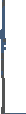 1106,MpumalangaEhlanzeni District MunicipalityMatikwane Hospital05/09/20181107,MpumalangaEhlanzeni District MunicipalityMaviljan Clinic22/12/2017)”1108.MpumalangaEhlanzeni District MunicipalityMbuzini Clinic05/12/20171109.MpumalangaEhlanzeni District MunicipalityMeddelplaas Clinic19/12/20171110.MpumalangaEhlanzeni District MunicipalityMgobodi Clinic06/09/20181111.MpumalangaEhlanzeni District MunicipalityMurhotso Clinic13/02/20181112.MpumalangaEhlanzeni District MunicipalityMzinti Clinic29/03/2018!1113.MpumalangaEhlanzeni District MunicipalityNaas CHC29/03/20181114.MpumalangaEhlanzeni District MunicipalityNdindindi Clinic05/12/20171115.MpumalangaEhlanzeni District MunicipalityNtunda Clinic02/01/20181116.MpumalangaEhlanzeni District MunicipalityPhiva Clinic20/06/20181117.MpumalangaEhlanzeni District MunicipalityRichtershoek ClinicRichtershoek ClinicRichtershoek ClinicRichtershoek ClinicRichtershoek Clinic28/03/20181118.MpumalangaEhlanzeni District MunicipalityRob FerreiraRob FerreiraRob FerreiraRob FerreiraRob Ferreira30/05/20181119.MpumalangaEhlanzeni District MunicipalitySabie HospitalSabie HospitalSabie HospitalSabie HospitalSabie Hospital15/01/20181120.MpumalangaEhlanzeni District MunicipalitySchoemansdal ClinicSchoemansdal ClinicSchoemansdal ClinicSchoemansdal ClinicSchoemansdal Clinic24/01/2018 &09/05/20181121.MpumalangaEhlanzeni District MunicipalityShlsngu ClinicShlsngu ClinicShlsngu Clinic06/09/20161122.MpumalangaEhlanzeni District MunicipalityShongwe Hospital06/03/20181123.MpumalangaEhlanzeni District MunicipalitySteenbok Clinic30/10/20171124.MpumalangaEhlanzeni District MunicipalityStrydomblok ClinicStrydomblok ClinicStrydomblok ClinicStrydomblok ClinicStrydomblok Clinic04/04/20181125.MpumalangaEhlanzeni District MunicipalityThemba HospitalThemba HospitalThemba HospitalThemba HospitalThemba Hospital30/08/20181126.MpumalangaEhlanzeni District MunicipalityThulamahashe ClinicThulamahashe ClinicThulamahashe ClinicThulamahashe ClinicThulamahashe Clinic20/11/20171127.MpumalangaEhlanzeni District MunicipalityTil3tSWBlD HospitalTil3tSWBlD HospitalTil3tSWBlD HospitalTil3tSWBlD HospitalTil3tSWBlD Hospital31/01/2018&23/05/20181128.MpumalangaEhlanzeni District MunicipalityTonga HospitalTonga HospitalTonga HospitalTonga HospitalTonga Hospital07/02/2018, 08/05/201825/07/2018, 1d/08/20181128.Tonga HospitalTonga HospitalTonga HospitalTonga HospitalTonga Hospital07/02/2018, 08/05/201825/07/2018, 1d/08/20181129.Mpumalanga	” Ehlanzeni District MunicipalityMpumalanga	” Ehlanzeni District MunicipalityUtah ClinicUtah ClinicUtah ClinicUtah ClinicUtah Clinic20/09/20181144.MpumalangaGert Sibande DMGreylingstad clinic21/08/20181145.MpumalangaGert Sibande DMIswepe clinic14/08/20181146.MpumalangaGert Sibande DMKempville clinic04/09/20181147.MpumalangaGert Sibande DMKinross clinic06/08/20181148.MpumalangaGert Sibande DMKromdraai clinic19/07/20181149.MpumalangaGert Sibande DMKwachibikhulu clinic18/07/20181150.MpumalangaGert Sibande DMLangverwaght clinic06/08/20181151.MpumalangaGert Sibande DMLebohang community health centre20/08/20181152.MpumalangaGert Sibande DMLillian Mambakazi clinic06/08/20181153.MpumalangaGert Sibande DMMayflower CHC22/08/20181154.MpumalangaGert Sibande DMMispel clinic13/08/20181155.MpumalangaGert Sibande DMMkhondo town clinic16/07/20181156.MpumalangaGert Sibande DMMooiplaas clinic13/08/20181157.MpumalangaGert Sibande DMMsimango clinic16/07/20181200.MpumalangaNkangala District MunicipalityGreenside CHC12/10/2017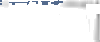 1201.MpumalangaNkangala District MunicipalityHA Grove Hospital25/06/2018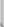 1202.MpumalangaNkangala District MunicipalityHendrina14-11-2017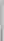 1203.MpumalangaNkangala District MunicipalityHenddna clinic27-06-2018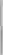 1204.MpumalangaNkangala District MunicipalityKa§ibane/ Kaikfontein clinic16/05/20181205.MpumalangaNkangala District MunicipalityKllpfontein Clinic30/11/2017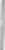 1206.MpumalangaNhangala District MunicipalityKllplaatdrift Clinic27/06/20181207.MpumalangaNkangala District MunicipalityKriel Clinic28/02/2018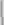 1208.MpumalangaNkangala District MunicipalityKwaggafontein CHC20/00/Z018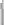 1209.MpumalangaNkangala District MunicipalityKwazamokuhle clinic14-11-2017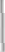 1210.MpumalangaNkangala District MunicipalityKwazamokuhle clinic27-06-20181211.MpumalangaNkangala District MunicipalityLeeufontein Clinic04/0420181212.MpumalangaNkangala District MunicipalityLefiso CHC24/05/2018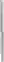 1213.MpumalangaNkangala District MunicipalityLefisoane clinic23/05/2018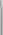 1214.MpumalangaNkangala District MunicipalityLoding Clinic27/03/20181215.MpumalangaNkangala District MunicipalityMachado Clinic21/06/2018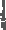 1216.MpumalangaNkangala District MunicipalityMakometsane Clinic13/06/20182'1217.MpumalangaNkangala District MunicipalityMaphotla Clinic	"04/04/20181218.MpumalangaNkangala District MunicipalityMarapyane CHC30/10/20171219.MpumalangaNkangala Distrist MunicipalityMhluzi Clinic19-09-2017”1220aMpumalangaNkangala District MunicipalityMmametlhake CHC10/05/20181221.MpumalangaNkangala District MunicipalityMmametlhake medical centre08/06/2018I"1222.MpumalangaNkangala District MunicipalityMoloto CHC18/09/20181223.MpumalangaNkangala District MunicipalityNasaret14-05-20181224.MpumalangaNkangala District MunicipalityNasaret Clinic23-10-20171225.MpumalangaNkangala District MunicipalityNewton Clinic21-11-20171226.MpumalangaNkangala District MunicipalityNokanengCHO11/06/20181227.MpumalangaNkangala District MunicipalityPankop CHC29/06/20181242.1242.MpumalangaMpumalangaNkangala District MunicipalityNkangala District MunicipalityTweefontein G CHC19/07/201819/07/201819/07/201819/07/2018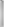 1243.1243.MpumalangaMpumalangaNkangala District MunicipalityNkangala District MunicipalityUnjani Clinic25/06/201825/06/201825/06/201825/06/20181244.1244.MpumalangaMpumalangaNkangala District MunicipalityNkangala District MunicipalityVaalbank Clinic"	16/05/2018"	16/05/2018"	16/05/2018"	16/05/20181245.1245.MpumalangaMpumalangaNkangala District MunicipalityNkangala District MunicipalityValschfontein Clinic28/06/201828/06/201828/06/201828/06/2018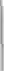 1246.1246.MpumalangaMpumalangaNkangala District MunicipalityNkangala District MunicipalityVerana clinic05/03/201B05/03/201B05/03/201B05/03/201B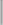 1247.1247.MpumalangaMpumalangaNkangala District MunicipalityNkangala District MunicipalityVlaak 1 clinic09/09/201g09/09/201g09/09/201g09/09/201g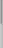 1248.1248.MpumalangaMpumalangaNkangala District MunicipalityNkangala District MunicipalityVries clinic06/06/201806/06/201806/06/201806/06/2018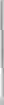 1249.1249.MpumalangaMpumalangaNkangala District MunicipalityW/Boven HospitalNkangala District MunicipalityW/Boven HospitalNkangala District MunicipalityW/Boven HospitalNkangala District MunicipalityW/Boven HospitalNkangala District MunicipalityW/Boven HospitalNkangala District MunicipalityW/Boven HospitalNkangala District MunicipalityW/Boven Hospital11/06/2018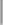 11/06/201811/06/201811/06/201811/06/201811/06/20181250.1250.MpumalangaMpumalangaNkangala District MunicipalityNkangala District MunicipalityWaterval ChcWaterval ChcWaterval Chc04/04/201804/04/201804/04/201804/04/2018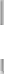 1251.1251.MpumalangaMpumalangaNkangala District MunicipalityNkangala District MunicipalityWeltevrede ClinicWeltevrede ClinicWeltevrede Clinic28/05/201828/05/201828/05/201828/05/2018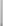 1252.1252.MpumalangsMpumalangsNkangala District MunicipalityNkangala District MunicipalityWolwekraal ClinicWolwekraal ClinicWolwekraal Clinic28/06/201828/06/201828/06/201828/06/20181253.1253.MpumalangaMpumalangaNkangala District MunicipalityNkangala District MunicipalityWonderfontein ClinicWonderfontein ClinicWonderfontein Clinic26/06/201826/06/201826/06/201826/06/2018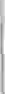 1254.1254.Northern CapeNorthern CapeFranceg BaardFranceg BaardBeaconsfield ClinicBeaconsfield ClinicBeaconsfield ClinicUnknownUnknownUnknownUnknown1255.1255.Northern CapeNorthern CapeFrances BaardFrances BaardBetty Caetsewe ClinicBetty Caetsewe ClinicBetty Caetsewe ClinicUnknownUnknownUnknownUnknown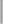 1256.1256.Northern CapeNorthern CapeFrances BaardFrances BaardCity ClinicCity ClinicCity ClinicUnknownUnknownUnknownUnknown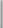 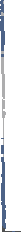 1325.1325.Western CapeGarden Route DMBlanco Clinic	15 October 201gBlanco Clinic	15 October 201g1326,1326,Western CapeG›arden Route DMBongulethu Clinic	I 29-11-2017Bongulethu Clinic	I 29-11-20171327.Western CapeGarden Route DMBrandwag Clinic1328.Western CapeGarden Route DMBridgton Clinic13-06-20181329.Western CapeGarden Route DMCalitzdorp Day Hospital26-07- 2017”1330.Western CapeGarden Route DMCalitzdorp Day Hospital26-07- 20171331.Western CapeGarden Route DM Central Clinic (George)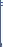 July 20181332.Western CapeGarden Route DMConville clinic19 June 20181347.Western CapeGarden Route DMKhayalethu Clinic15-10-20181348.Western CapeGarden Route DMKlein Karoo Medi-Clinic20-09-20181349.Western CapeGarden Route DMKnysna Hospital10-09-20181350.Western CapeGarden Route DMKranshoek Clinic09/10/20181351.Western CapeGarden Route DMKuyasa Clinic16 October 20181352.Western CapeGarden Route OMKwanokuthula CDC16/10/20181353.Western CapeGarden Route DMLadismith Correctional Services Clinic03-08-20181354.Western CapeGarden Route DMMedi Clinic (George)October 20171355.Western CapeGarden Route DMMetkhoutfontein Clinic16.10.20181356.Western CapeGarden Route DMNew Horizon Clinic28/09/20181357.Western CapeGarden Route DMOPD Clinic1358,Western CapeGarden Route DMOudtshoorn Clinic13-02- 20181359.Western CapeGarden Route DMOudtshoorn Provincial Hospital17-08-20181360.Western CapeGarden Route DMPacaltsdOF Clinic15 October 2018NoProvinceMunicipality: District or Metropolltan1Free stateLejwelaputswa2Free StateMangaung3Free RateXhariap4GautengCity of Johannesburg6GautengCity of Tshwane6Gauten8Sedibeng7GautengWest Rand8KwaZulu NatalAmajuba9KwaZulu NataleThikwinlNoProvinceMunicipality: Dlat c•. o•	Name oFPubIIc Health FacilityMunicipality: Dlat c•. o•	Name oFPubIIc Health FacilityLaat data of Incpacaon1Free stateLejweleputswaLejweleputswa2Free StateMangaungMangaung3Free SateXhariep4GautengCity of Johanne9burg5GautengCity of TghwaneCity of Tghwane6GautengSedibengSedibeng7GautengWe9t RandWe9t Rand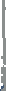 